Уважаемые коллеги!       Одним из основных условий финансовой устойчивости сельскохозяйственных товаропроизводителей, а также стимулирования инвестиций остается государственная поддержка агропромышленного комплекса.         В целях повышения эффективности управления бюджетными денежными средствами функционирует Государственная интегрированная информационная система «Электронный бюджет» (далее - ГИИС «Электронный бюджет») - единая система управления государственными и муниципальными (общественными) финансами Российской Федерации с применением информационных и телекоммуникационных технологий.         С 2022 года все Соглашения с сельскохозяйственными товаропроизводителями о предоставлении субсидий заключаются в ГИИС «Электронный бюджет». Минсельхозпродом РД проделана работа по регистрации потенциальных получателей субсидий в указанной системе, а муниципальными районами оперативно организован сбор соответствующей информации для их регистрации.        Вместе с тем, в соответствии с вступающими с 1 января 2024 года в силу требованиями (постановление Правительства РФ от 25.10.2023№ 1781 и 1782) вводится порядок отбора на получение субсидии, в том числе грантов, где участник отбора формирует заявку и направляет ее исключительно в электронной форме через систему ГИИС «Электронный бюджет» с приложенными к ней документами (по адресу: https://promote.budget.gov.ru).        При этом доступ в систему осуществляется с использованием федеральной государственной информационной системы «Единая система идентификации и аутентификации в инфраструктуре, обеспечивающей информационно-  технологическое взаимодействие информационных систем, используемых для предоставления государственных и муниципальных услуг в электронной форме» (далее - ЕСИА). Вход в ЕСИА можно осуществить по номеру СНИЛС или адресу электронной почты через личный кабинет портала государственных услуг Российской Федерации (https://esia.gosuslugi.ru).         Также устанавливаются единые правовые основания для отбора получателей субсидий в электронной системе ГИИС «Электронный бюджет», что позволит оперативно формировать заявки, отслеживать их и получать результаты распределения субсидий. Вся необходимая информация о субсидиях и о проведении отборов получателей будет размещена в ЕСИА.        Запуск цифрового сервиса, который даст возможность аграриям получать господдержку в электронном виде, включая подачу заявок на субсидии, несомненно позволит сократить сроки доведения средств до сельхозпроизводителей, а также снизит их издержки.          Вместе с этим, учитывая крайне низкий уровень технической грамотности сельхозтоваропризводителей, существуют серьезные риски срыва их финансирования из бюджетной системы Российской Федерации в очередном финансовом (2024) году.         На основании изложенного администрациям муниципальных районов необходимо оказать помощь сельскохозяйственным товаропроизводителям в вопросах получения ими электронно-цифровых подписей, авторизации в личном кабинете портала государственных услуг Российской Федерации и других технических и методических вопросах, возникающих при реализации цифрового механизма предоставления мер государственной поддержки.Отдел по экономической            политике, инвестициям и предпринимательству На устный запрос                 Отдел сельского хозяйства  администрации МР «Кизилюртовский район»  сообщает, что на территории  района нет поставщиков яиц в торговую сеть, соответственно причинами необоснованного завышения цен на яйцо не располагаем.	Начальник ОСХ                                                                                           А.К.КамиловГлавам сельских поселений 	_______________________        Администрация МР Кизилюртовский район» во исполнение письма Министерства юстиции Республики Дагестан от 01.12.2023 г № 19-02.3-12319/23 направляет вам модельный муниципальный нормативный акт «Об утверждении правил содержания, прогона и выпаса сельскохозяйственных животных и птицы» для утверждения  и дальнейшего использования в работе. Просим внести в Правила благоустройства территорий запрет на несанкционированный выпас сельскохозяйственных животных в местах общего пользования.Приложение: на 11 л., в 1 экз.	Заместитель главы                                                                               А.С.АджаматовГлава                                                                                                        И.О.Фамилия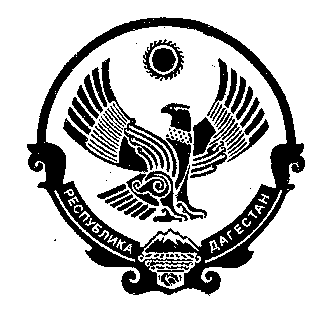 АДМИНИСТРАЦИЯ  МУНИЦИПАЛЬНОГО РАЙОНА«КИЗИЛЮРТОВСКИЙ РАЙОН»ИНН 0546020985, ОГРН 1100546000147; ул. Гагарина, 52 «а», г. Кизилюрт, Республика Дагестан,Российская Федерация, 368120, телефон (факс) (234) 2-21-14, kizilyurt-rn@mail.ru_________2023 					  		                   _______________        Главам сельских поселений 	_______________________        Администрация МР Кизилюртовский район» во исполнение письма Министерства юстиции Республики Дагестан от 01.12.2023 г № 19-02.3-12319/23 направляет вам модельный муниципальный нормативный акт «Об утверждении правил содержания, прогона и выпаса сельскохозяйственных животных и птицы» для утверждения  и дальнейшего использования в работе. Просим внести в Правила благоустройства территорий запрет на несанкционированный выпас сельскохозяйственных животных в местах общего пользования.Приложение: на 11 л., в 1 экз.	Заместитель главы                                                                               И.Х.МагомедовНачальник  ОСХ     А.К.Камилов_________2023 					  		                   _______________        Главам сельских поселений 	_______________________        Администрация МР Кизилюртовский район» во исполнение письма Министерства юстиции Республики Дагестан от 01.12.2023 г № 19-02.3-12319/23 направляет вам модельный муниципальный нормативный акт «Об утверждении правил содержания, прогона и выпаса сельскохозяйственных животных и птицы» для утверждения  и дальнейшего использования в работе. Просим внести в Правила благоустройства территорий запрет на несанкционированный выпас сельскохозяйственных животных в местах общего пользования.Приложение: на 11 л., в 1 экз.	Заместитель главы                                                                               И.Х.МагомедовПодготовлено:Главный специалист    ОСХ    У.Т.Абдулкадырова                             12.12.2023 г.                                   Согласовано:Начальник ОСХ                        А.К.Камилов                                             12.11.2023 г.                                   Управляющий делами                А.Г.Госенов	                                       12.12.2023 г.            Главам сельских поселений 	_______________________        Администрация МР Кизилюртовский район» во исполнение письма Территориального отдела Управления Роспотребнадзора по Республике Дагестан в городе Кизилюрт от 10.11.2023 года № 01/1567-21-23 при составлении и принятии бюджета на 2024 год, рекомендуем предусмотреть средства на проведение акарицидных и лаврицидных обработок ваших территорий. А также просим предоставить информацию в соответствии с прилагаемыми таблицами.Приложение: на 2 л., в 1 экз.	Заместитель главы                                                                               И.Х.МагомедовНачальник  ОСХ     А.К.Камилов	ПРОЕКТ                                                                   Главам сельских поселений 	_______________________        Администрация МР Кизилюртовский район» во исполнение письма Территориального отдела Управления Роспотребнадзора по Республике Дагестан в городе Кизилюрт от 10.11.2023 года № 01/1567-21-23 при составлении и принятии бюджета на 2024 год, рекомендуем предусмотреть средства на проведение акарицидных и лаврицидных обработок ваших территорий. А также просим предоставить информацию в соответствии с прилагаемыми таблицами.Приложение: на 2 л., в 1 экз.	Заместитель главы                                                                               И.Х.МагомедовПодготовлено:Главный специалист    ОСХ    У.Т.Абдулкадырова                             14.11.2023 г.                                   Согласовано:Начальник ОСХ                        А.К.Камилов                                             14.11.2023 г.                                   Управляющий делами                А.Г.Госенов	                                       14.11.2023 г.           Республиканское управление отгонного животноводства	На № 271 от 12.10.2021 года        Администрация МР «Кизилюртовский район»  сообщает о заготовке грубых и концентрированных кормов на 2023-2024 годы по сельхозтоваропроизводителям,  расположенным на землях отгонного животноводства в Кочубейской и Бабаюртовской  зонах  и поголовье скота, которое будет размещено на зимних пастбищах. 		Заместитель главы                                                                                  И.Х.МагомедовКизилюртовской межрайонной прокуратуре		Администрация МР Кизилюртовский район направляет проект постановления «Об утверждении Порядка поступления безнадзорных животных в муниципальную собственность и дальнейшего обращения с ними на территории  МР «Кизилюртовский район» для правовой экспертизы.	Приложение: на 8 л., в 1 экз.Заместитель главы                                                                                А.С.Аджаматов Зам. начальника   ОСХ     Абдулкадырова У.Т.8823422183Министерство сельского                                хозяйства и продовольствия РД	На № 12-08/2-15-6584/22 от  06.12.2022		       Администрация МР «Кизилюртовский  район» сообщает, что у сельхозтоваропроизводителей района  отсутствует потребность в промышленной продукции  АО «Научно- производственное предприятие «Алмаз».Заместитель главы                                                                                  А.С.Аджаматов                                                                                                                                                                                                             Гл. специалист  ОСХ     М.К.Омаров  8823422183ПРОЕКТ Кизилюртовской межрайонной прокуратуре		Администрация МР Кизилюртовский район направляет проект постановления «Об утверждении Порядка поступления безнадзорных животных в муниципальную собственность и дальнейшего обращения с ними на территории  МР «Кизилюртовский район» для правовой экспертизы.	Приложение: на 8 л., в 1 экз.Заместитель главы                                                                                А.С.АджаматовПодготовлено:Зам.начальника    ОСХ    У.Т.Абдулкадырова                                          27.12.2022 г.                                   Согласовано:Начальник ОСХ                        А.К.Камилов                                             27.12.2022 г.                                   Управляющий делами                А.Г.Госенов	                                       27.12.2022 г.           ПРОЕКТ Заместителю главы администрации МР «Кизилюртовский район»М.К.Кадиеву		Во исполнение письма Махачкалинской межрайонной природоохранной прокуратуры от 15.12.2022 года  № 02-01-2022  сообщаем:  - Администрацией МР «Кизилюртовский район» подготовлено  постановление «Об утверждении  Порядка поступления безнадзорных животных в муниципальную собственность и дальнейшего обращения с ними на территории МР «Кизилюртовский район», которое в настоящее время находится на правовой экспертизе в  Кизилюртовской  межрайонной прокуратуре;- по вопросу об установленных местах для выгула домашних животных нормативно-правовые акты не приняты, поскольку, в сельских поселениях района домашние животные находятся  на привязи и территорий своих владений не покидают. Потребности в выгуле домашних животных у населения муниципальных образований   сельских поселений нет. 	 - по вопросу  сведений о разделе, содержащем информацию о состоянии окружающей среды (экологическую  информацию)  в форме  открытых данных с указанием того, когда они размещены – раздел создан «Экологическая информация». Однако информация  о состоянии окружающей среды не размещена, поскольку администрация района не располагает специальным оборудованием для определения  уровня загрязнения окружающей среды. Главе ГО «город Кизилюрт»									       М.Ю.МагомедовуУважаемый Магомед Юсупович!	Администрация МР «Кизилюртовский район» в целях удовлетворения спроса на сельскохозяйственную продукцию жителей города Кизилюрта и Кизилюртовского района планирует провести ярмарку сельскохозяйственной продукции 25 декабря 2022 года.        Просим Вас оказать согласовать место проведения и размещения ярмарки по улице  Гагарина 58, в районе кафе «Фантазия».		Будем рады, если  город примет в ней участие.Заместитель главы                                                                               А.С.АджаматоваИсп. Гл.специалист ОСХ         Алиев А.Г.	  Начальнику ОМВД                                                                                                                              «Кизилюртовский»                                                                                             М.М.Курбанову Уважаемый Мурад Магомедович!	Администрация МР «Кизилюртовский район» в целях удовлетворения спроса на сельскохозяйственную продукцию жителей города Кизилюрта и Кизилюртовского района планирует провести ярмарку сельскохозяйственной продукции 25 декабря 2022 года.        Просим Вас оказать содействие в охране и обеспечении общественного порядка и общественной безопасности проводимого мероприятия на улице Гагарина 58, в районе кафе «Фантазия».Заместитель главы                                                                               А.С.Аджаматов 	Исп. Гл.специалист ОСХ            Алиев А.Г.	Министерство сельского                                хозяйства и продовольствия РД	На № 12-02/1-21-6793/22 от  15.12.2022		       Администрация МР «Кизилюртовский  район» сообщает, что ваше письмо  о принятии сельхозтоваропроизводителями района мер по недопущению возникновения пожаров на объектах сельскохозяйственного назначения в условиях повышенной пожарной опасности, соблюдения требований пожарной безопасности, а также выполнения всех предписаний, постановлений  и иных законодательных требований должностных лиц пожарной охраны доведено до сельхозтоваропризводителей района через газету и размещено  на официальном сайте администрации.       Приложение: на 2 л., в 1 экз.Заместитель главы                                                                                  А.С.АджаматовПРОЕКТМинистерство сельского                                хозяйства и продовольствия РД	На № 12-08/2-15-6584/22 от  06.12.2022		       Администрация МР «Кизилюртовский  район» сообщает,что у сельхозтоваропроизводителей района  отсутствует потребность в промышленной продукции  АО «Научно- производственное предприятие «Алмаз».Заместитель главы                                                                                  А.С.АджаматовПодготовлено:Главный специалист    ОСХ        М.К.Омаров                                          22.12.2022 г.                                   Согласовано:Начальник ОСХ                        А.К.Камилов                                             22.12.2022 г.                                   Управляющий делами                А.Г.Госенов	                                       22.12.2022 г.           Зам.начальника     ОСХ                                         У.Т.Абдулкадырова                                        8823422183                                                                                                         ПРОЕКТ                                                                                                        Начальнику ОМВД                                                                                                                              «Кизилюртовский»                                                                                             М.М.Курбанову Уважаемый Мурад Магомедович!	Администрация МР «Кизилюртовский район» в целях удовлетворения спроса на сельскохозяйственную продукцию жителей города Кизилюрта и Кизилюртовского района планирует провести ярмарку сельскохозяйственной продукции 25 декабря 2022 года.        Просим Вас оказать содействие в охране и обеспечении общественного порядка и общественной безопасности проводимого мероприятия на улице Гагарина 58, в районе кафе «Фантазия».Заместитель главы                                                                               А.С.АджаматоваПодготовлено:Главный специалист    ОСХ        А.Г.Алиев                                              21.12.2022 г.                                   Согласовано:Начальник ОСХ                        А.К.Камилов                                             21.12.2022 г.                                   Управляющий делами                А.Г.Госенов	                                       21.12.2022 г.                                                                                                                    ПРОЕКТ                                                                                          Главе ГО «город Кизилюрт»									         М.Ю.МагомедовуУважаемый Магомед Юсупович!	Администрация МР «Кизилюртовский район» в целях удовлетворения спроса на сельскохозяйственную продукцию жителей города Кизилюрта и Кизилюртовского района планирует провести ярмарку сельскохозяйственной продукции 25 декабря 2022 года.        Просим Вас оказать согласовать место проведения и размещения ярмарки по улице  Гагарина 58, в районе кафе «Фантазия».		Будем рады, если  город примет в ней участие.Заместитель главы                                                                               А.С.АджаматоваПодготовлено:Главный специалист    ОСХ        А.Г.Алиев                                              21.12.2022 г.                                   Согласовано:Начальник ОСХ                        А.К.Камилов                                             21.12.2022 г.                                   Управляющий делами                А.Г.Госенов	                                       21.12.2022 г.           Министерство сельского                           хозяйства и продовольствия                                                                                     Республики Дагестан	На № 12-03/1-20-6596/22 от  06.12.2022		       Администрация МР «Кизилюртовский  район»  направляет потребность в сельскохозяйственной технике в лизинг по сельхозтоваропроизводителям района на 2023 год.                                                                                                                               Приложение: на 1 л., в 1 экз.Заместитель главы                                                                                  А.С.АджаматовПодготовлено:Главный специалист  ОСХ      М.К.Омаров                                              19.12.2022 г.                                     Министерство сельского                                хозяйства и продовольствия                                                                                      Республики Дагестан	На № 12-06/1-26-6700/22 от  12.12.2022		       Администрация МР «Кизилюртовский  район»  направляет сведения по предварительному производству основных видов продукции сельского хозяйства.                                                                                                    Приложение: на 1 л., в 1 экз.Заместитель главы                                                                                  А.С.АджаматовПРОЕКТ                                                                                                                                                                                       Министерство сельского                                хозяйства и продовольствия РД	На № 12-02/1-21-6793/22 от  15.12.2022		       Администрация МР «Кизилюртовский  район» сообщает, что ваше письмо  о принятии сельхозтоваропроизводителями района мер по недопущению возникновения пожаров на объектах сельскохозяйственного назначения в условиях повышенной пожарной опасности, соблюдения требований пожарной безопасности, а также выполнения всех предписаний, постановлений  и иных законодательных требований должностных лиц пожарной охраны доведено до сельхозтоваропризводителей района через газету и размещено  на официальном сайте администрации.       Приложение: на 1 л., в 1 экз.Заместитель главы                                                                                  А.С.АджаматовПодготовлено:Зам.начальника     ОСХ       У.Т.Абдулкадырова                                      21.12.2022 г.                                   Согласовано:Начальник ОСХ                        А.К.Камилов                                             21.12.2022 г.                                   Управляющий делами                А.Г.Госенов	                                       21.12.2022 г.           Зам.начальника     ОСХ                                         У.Т.Абдулкадырова                                        8823422183                                                                                      Министерство сельского                                хозяйства и продовольствия РД	На № 12-03/1-20-6293/22 от  23.11.2022		       Администрация МР «Кизилюртовский  район»  направляет информацию о потребности сельхозтоваропроизводителей района в основных видах запасных частей, узлов и агрегатов к сельскохозяйственной технике на 2023 год.        Приложение: на 3 л., в 1 экз.Заместитель главы                                                                                  А.С.АджаматовГлавный специалист    ОСХ                                         М.К.Омаров                                         8823422183	ПРОЕКТ                                                                                             Министерство сельского                                хозяйства и продовольствия                                                                                      Республики Дагестан	На № 12-06/1-26-6700/22 от  12.12.2022		       Администрация МР «Кизилюртовский  район»  направляет сведения по предварительному производству основных видов продукции сельского хозяйства.                                                                                                    Приложение: на 1 л., в 1 экз.Заместитель главы                                                                                  А.С.АджаматовПодготовлено:Главный специалист  ОСХ      М.К.Омаров                                              19.12.2022 г.                                   Согласовано:Начальник ОСХ                        А.К.Камилов                                             19.12.2022 г.                                   Управляющий делами                А.Г.Госенов	                                       19.12.2022 г.                                                                                                          ПРОЕКТ                                                                                             Министерство сельского                                хозяйства и продовольствия                                                                                      Республики Дагестан	На № 12-03/1-20-6596/22 от  06.12.2022		       Администрация МР «Кизилюртовский  район»  направляет потребность в сельскохозяйственной технике в лизинг по сельхозтоваропроизводителям района на 2023 год.                                                                                                                               Приложение: на 1 л., в 1 экз.Заместитель главы                                                                                  А.С.АджаматовПодготовлено:Главный специалист  ОСХ      М.К.Омаров                                              19.12.2022 г.                                   Согласовано:Начальник ОСХ                        А.К.Камилов                                             19.12.2022 г.                                   Управляющий делами                А.Г.Госенов	                                       19.12.2022 г.           Министерство сельского                                хозяйства и продовольствия     Республики Дагестан	На № 12-08/2-15-6583/22 от  06.12.2022		       Администрация МР «Кизилюртовский  район»  направляет информацию о потребности сельхозтоваропроизводителей района в специалистах и кадрах массовых профессий на период до 2035 года.        Приложение: на 1 л., в 1 экз.Заместитель главы                                                                                  А.С.АджаматовПодготовлено:Главный специалист  ОСХ      М.К.Омаров                                              19.12.2022 г.                                   Согласовано:Начальник ОСХ                        А.К.Камилов                                             19.12.2022 г.                                   Управляющий делами                А.Г.Госенов	                                       19.12.2022 г.           Комитет по виноградарству и алкогольному регулированию Республики ДагестанНа № 35-05-1796/22   от 28.11.2022		Администрация МР «Кизилюртовский  район»  направляет информацию  о ходе реализации Плана сохранения уровня занятости в Республике Дагестан в условиях санкционных мер, в разрезе виноградарческих хозяйств  за 2022 год.Приложение: на 2 л., в 1 экз.Заместитель главы                                                                                  А.С.АджаматовПРОЕКТМинистерство сельского                                хозяйства и продовольствия     Республики Дагестан	На № 12-08/2-15-6583/22 от  06.12.2022		       Администрация МР «Кизилюртовский  район»  направляет информацию о потребности сельхозтоваропроизводителей района в специалистах и кадрах массовых профессий на период до 2035 года.        Приложение: на 1 л., в 1 экз.Заместитель главы                                                                                  А.С.АджаматовПодготовлено:Зам.начальника ОСХ      У.Т.Абдулкадырова                                           12.12.2022 г.                                   Согласовано:Начальник ОСХ                        А.К.Камилов                                             12.12.2022 г.                                   Управляющий делами                А.Г.Госенов	                                       12.12.2022 г.           ПРОЕКТМинистерство сельского                                хозяйства и продовольствия РД	На № 12-03/1-20-6293/22 от  23.11.2022		       Администрация МР «Кизилюртовский  район»  направляет информацию о потребности сельхозтоваропроизводителей района в основных видах запасных частей, узлов и агрегатов к сельскохозяйственной технике на 2023 год.        Приложение: на 3 л., в 1 экз.Заместитель главы                                                                                  А.С.АджаматовПодготовлено:Главный специалист  ОСХ        М.К.Омаров                                            12.12.2022 г.                                   Согласовано:Начальник ОСХ                        А.К.Камилов                                             12.12.2022 г.                                   Управляющий делами                А.Г.Госенов	                                       12.12.2022 г.           Министерство сельского                                хозяйства и продовольствия РД	На № 12-03/1-20-6293/22 от  23.11.2022		          Администрация МР «Кизилюртовский  район» сообщает, что информация  о необходимости своевременного представления отчетов сельхозтоваропроизводителями – получателями грантов на поддержку начинающего фермера, развитие семейных ферм, грантов СПоК и грантов «Агротартап»  2017 -2022 года  доведена до последних  через сайт администрации МР «Кизилюртовский район». Заместитель главы                                                                                  А.С.АджаматовПРОЕКТ	Министерство сельского                                хозяйства и продовольствия РД	На № 12-07/2-16-5950/22 от  08.11.2022		          Администрация МР «Кизилюртовский  район» сообщает, что информация  о необходимостисвоевременногопредставленияотчетоввсельхозтоваропроизводителями – получателями грантов на поддержку начинающего фермера, развитие семейных ферм, грантов СПоК и грантов «Агротартап» 2017 -2022 года  доведена до последних  через сайт администрации МР «Кизилюртовский район». Заместитель главы                                                                                  А.С.АджаматовПодготовлено:Зам.начальника ОСХ                У.Т.Абдулкадырова                                 09.12.2022 г.                                   Согласовано:Начальник ОСХ                        А.К.Камилов                                             09.12.2022 г.                                   Управляющий делами                А.Г.Госенов	                                       09.12.2022 г.           Кизилюртовский районСеление НечаевкаГаджиеву Магомеду Гаджиевичу	                       Тел.89285829935	На  Ваше заявление  от  25.11.2022 		Администрация  МР «Кизилюртовский  район» сообщает, что  в соответствии гл.3, ст.14 п.3 Федерального закона от 06.10.2003 г № 131 –ФЗ «Об общих принципах организации местного самоуправления в Российской Федерации» распорядителем имущества сельского поселения является администрация муниципального образования сельского поселения, следовательно, вам  необходимо обратиться в администрацию МО СП «Сельсовет Нечаевский».Заместитель главы                                                                              А.С.АджаматовМинистерство сельского хозяйства и продовольствия Республики Дагестан	На № 12-07/2-16-5950/22 от  08.11.2022		Администрация МР «Кизилюртовский  район»  направляет информацию  о наличии сельскохозяйственной  продукции  для  закупок  для государственных и муниципальных нужд по состоянию  на 16.11 2022 года        Приложение: на 1 л., в 1 экз.Заместитель главы                                                                                  А.С.АджаматовПРОЕКТ	Комитет по ветеринарии Республики Дагестан	На № 20-04-13/1297/22  от 24.11.2022		Администрация МР «Кизилюртовский  район»  направляет информацию о принятых мерах по организации мероприятий при осуществлении деятельности по обращению с животными без владельцев.        Приложение: на 3 л., в 1 экз.Заместитель главы                                                                                  А.С.АджаматовПодготовлено:Зам.начальника ОСХ                У.Т.Абдулкадырова                                 06.12.2022 г.                                   Согласовано:Начальник ОСХ                        А.К.Камилов                                             06.12.2022 г.                                   Управляющий делами                А.Г.Госенов	                                       06.12.2022 г.           ПРОЕКТКомитет по виноградарству и алкогольному регулированию Республики ДагестанНа № 35-05-1796/22   от 28.11.2022		Администрация МР «Кизилюртовский  район»  направляет информацию  о ходе реализации Плана сохранения уровня занятости в Республике Дагестан в условиях санкционных мер, в разрезе виноградарческих хозяйств  за 2022 год.Приложение: на 2 л., в 1 экз.Заместитель главы                                                                                  А.С.АджаматовПодготовлено:Главный специалист  ОСХ              М.К.Омаров                                       08.12.2022 г.                                   Согласовано:Начальник ОСХ                        А.К.Камилов                                             08.12.2022 г.                                   Управляющий делами                А.Г.Госенов	                                       08.12.2022 г.           ПРОЕКТ	Кизилюртовский районСеление НечаевкаГаджиеву Магомеду Гаджиевичу	                       Тел.89285829935		На  Ваше заявление от 25.11.2022 		Администрация МР «Кизилюртовский  район» сообщает, что  в соответствии со ст. 39.3 «Случаи продажи  земельных участков, находящихся в государственной и муниципальной собственности, на торгах и без проведения торгов и ст. 39.6  «Случаи предоставления земельных участков, находящихся в государственной и муниципальной собственности, в аренду на торгах и без проведения торгов» Земельного кодекса Российской Федерации от 25.10.2001г. № 136 –ФЗ, вам  необходимо обраться в администрацию МО СП «С.Нечаевский».Заместитель главы                                                                                  А.С.АджаматовПодготовлено:Зам.начальника ОСХ                У.Т.Абдулкадырова                                 06.12.2022 г.                                   Согласовано:Начальник отдела земельных,имущественных отношений и земельного контроля  	Т.З.Курбаналиев                                   06.12.2022 г.Начальник ОСХ                            А.К.Камилов                                         06.12.2022 г.                                   Управляющий делами                А.Г.Госенов	                                       06.12.2022 г.           ПРОЕКТ	Кизилюртовский районСеление НечаевкаГаджиеву Магомеду Гаджиевичу	                       Тел.89285829935		На  Ваше заявление  от  25.11.2022 		Администрация  МР «Кизилюртовский  район» сообщает, что  в соответствии гл.3, ст.14 п.3 Федерального закона от 06.10.2003 г № 131 –ФЗ «Об общих принципах организации местного самоуправления в Российской Федерации» распорядителем имущества сельского поселения является муниципальное образование сельского поселения, следовательно, вам  необходимо обраться в администрацию МО СП «С.Нечаевский».Заместитель главы                                                                                  А.С.АджаматовПодготовлено:Зам.начальника ОСХ                У.Т.Абдулкадырова                                 06.12.2022 г.                                   Согласовано:Начальник отдела земельных,имущественных отношений и земельного контроля  	Т.З.Курбаналиев                                   06.12.2022 г.Начальник ОСХ                            А.К.Камилов                                         06.12.2022 г.                                   Управляющий делами                А.Г.Госенов	                                       06.12.2022 г.           Министерство экономики и                                                                           территориального развития                                                                        Республики    Дагестан	На № 03-02/02-10-6942/22 от 16.10.2022		Администрация МР «Кизилюртовский  район»  направляет перечень и информацию о прибыльных сельскохозяйственных организациях района за 2021 год согласно приложению.        Приложение: на 3 л., в 1 экз.Заместитель главы                                                                                  А.С.АджаматовМинистерство сельского хозяйства и продовольствия Республики Дагестан	На № 12-02/1-21-5699/22 от 14.10.2022		Администрация МР «Кизилюртовский  район»  направляет план по созданию кадрового резерва сотрудников предприятий АПК района, с целью  своевременного проведения весенних полевых работ 2023 года.Приложение: на 1 л., в 1 экз.Заместитель главы                                                                                 А.С.АджаматовГлавам сельских поселений по списку                                                                    _____________________________		                                                                   ______________________________        Администрация МР «Кизилюртовский  район»  просит предоставить копии договоров аренды земельных участков, заключенные с руководителями сельскохозяйственных производственных кооперативов  (СПК) находящихся на вашей территории. Информацию направить на бумажных носителях или на адрес электронной почты:  kizilyurt-rn@mail.ru.,   в  срок   до 10.11.2022 года.Заместитель главы                                                                              А.С.АджаматовМагомедову У.А. проживающему в с.Зубутли- Миатли,ул. Дахадаева  д.70На Ваше заявление от 04.10.2022 гАдминистрация МР «Кизилюртовский район» сообщает, что в соответствии со ст.3 ФЗ № 264-ФЗ «О развитии сельского хозяйства»  от 29.12.2006 г. (ред.30.12.2021 г)  СПК «Агрофирма Миатли»  является сельскохозяйственным товаропроизводителем. СПК «Агрофирма Миатли» зарегистрировано  и поставлено на налоговый учет в Межрайонной инспекции ФНС России № 8 по РД и осуществляет свою деятельность на территории Кизилюртовского района.  А также  осуществляет в качестве основного и дополнительного вида деятельности  производство сельскохозяйственной продукции.Заместитель главы                                                                             А.С.АджаматовЗам. начальника    ОСХ                                         У.Т.Абдулкадырова                                           8823422183                                                                                                                ПРОЕКТГлавам сельских поселений по списку                                                        _____________________________		                                                                   ______________________________Администрация МР «Кизилюртовский  район»  просит предоставить копии договоров аренды земельных участков, заключенные с руководителями сельскохозяйственных производственных кооперативов  (СПК) находящихся на вашей территории. Информацию направить  на адрес электронной почты:  kizilyurt-rn@mail.ru.Заместитель главы                                                                              А.С.АджаматовПодготовлено:Начальник ОСХ                                                        А.К.Камилов                                             02.11.2022 г.                                   Согласовано:Управляющий делами                                               А.Г.Госенов	                                    02.11.2022 г.                                                                                                                                        ПРОЕКТМинистерство сельского хозяйства и продовольствия Республики Дагестан	На № 12-02/1-21-5699/22 от 14.10.2022		Администрация МР «Кизилюртовский  район»  направляет план по созданию кадрового резерва сотрудников предприятий АПК района, с целью  своевременного проведения весенних полевых работ 2023 года.Приложение: на 1 л., в 1 экз.Подготовлено:Зам.начальника    ОСХ                                         У.Т.Абдулкадырова                                      14.11.2022 г.          Согласовано: Начальник ОСХ                                                        А.К.Камилов                                             14.11.2022 г.                                    Управляющий делами                                               А.Г.Госенов	                                    14.11.2022 г.          План по формированию кадрового резерва по предприятиям и хозяйствам, осуществляющих деятельность  в области растениеводства и животноводства                                                                                                                              ПРОЕКТ                                                                                Министерство экономики и                                                                           территориального развития                                                                        Республики    Дагестан	На № 03-02/02-10-6942/22 от 16.10.2022		Администрация МР «Кизилюртовский  район»  направляет перечень и информацию о прибыльных сельскохозяйственных организациях района за 2021 год согласно приложению.Приложение: на 3 л., в 1 экз.Подготовлено:Зам.начальника    ОСХ                                         У.Т.Абдулкадырова                                      18.11.2022 г.          Согласовано: Начальник ОСХ                                                        А.К.Камилов                                             18.11.2022 г.                                    Управляющий делами                                               А.Г.Госенов	                                    18.11.2022 г.             ПРОЕКТМинистерство сельского хозяйства и продовольствия Республики Дагестан	На № 12-07/2-16-5950/22 от  08.11.2022		Администрация МР «Кизилюртовский  район»  направляет информацию  о наличии сельскохозяйственной  продукции  для  закупок  для государственных и муниципальных нужд по состоянию  на 16.11 2022 годаПриложение: на 1 л., в 1 экз.Подготовлено:Зам.начальника    ОСХ                                         У.Т.Абдулкадырова                                      16.11.2022 г.          Согласовано: Начальник ОСХ                                                        А.К.Камилов                                             16.11.2022 г.                                    Управляющий делами                                               А.Г.Госенов	                                    16.11.2022 г.          ПРОЕКТЗаместителю Председателя Правительства  Республики ДагестанКопия: Министерство сельского хозяйства и продовольствия Республики Дагестан	На № 28-28  от 11.10.2022		Администрация МР «Кизилюртовский  район»  сообщает, что по ранее представленной  информации по имеющимся виноградопригодным  землям площадью 350 га принадлежащих СПК «Агрофирме Миатли» -320 га и СПК «Новочиркейское» - 30 га в настоящее время ситуация изменилась следующим образом. В СПК «Агрофирме Миатли»  не выполнена процедура регистрации в Государственном кадастре недвижимости и  не определен собственник земельного участка. По СПК «Новочиркейское»  земельный участок передан под индивидуальное жилищное строительство. Таким образом, виноградопригодных земель в районе нет.Заместитель главы                                                                              А.С.АджаматовПодготовлено:Главный агроном ОСХ                                             Р.К.Магомедов                                          26.10.2022 г.          Согласовано: Начальник ОСХ                                                        А.К.Камилов                                             26.10.2022 г.                                    Управляющий делами                                               А.Г.Госенов	                                    26.10.2022 г.          ПРОЕКТМинистерство сельского хозяйства и продовольствия Республики Дагестан	На № 12-03/1-20-5484/22 от 14.10.2022		Администрация МР «Кизилюртовский  район»  сообщает, что у сельхозтоваропроизводителей района отсутствует потребность в приобретении машин и оборудования в лизинг в 2023 году.Подготовлено:Зам.начальника    ОСХ                                         У.Т.Абдулкадырова                                      14.10.2022 г.          Согласовано: Начальник ОСХ                                                        А.К.Камилов                                             14.10.2022 г.                                    Управляющий делами                                               А.Г.Госенов	                                    14.10.2022 г.          ГАУ РД «Центр развития                  агропромышленного комплекса»На №    01-215 от 05.08.2022 Администрация МР «Кизилюртовский район» направляет информацию о личных подсобных хозяйствах.Первый заместитель главы        Врио начальника    ОСХ                                         У.Т.Абдулкадырова                                           8823422183                                                                                        Махачкалинской межрайонной природоохранной прокуратуре 	На № 02-01-2022 от 22.08.2022		Администрация МР «Кизилюртовский район» сообщает:  1.В муниципальном образовании не приняты муниципальные правовые акты в области охраны атмосферного воздуха.  2.Согласно ст.7 Федерального закона «Об охране атмосферного воздуха» администрация не наделялась отдельными государственными полномочиями в области охраны атмосферного воздуха.  3.Государственный мониторинг атмосферного воздуха на территории муниципального образования не проводится.	  4.Полномочия по организации работ по регулированию выбросов вредных (загрязняющих) веществ в атмосферный воздух в периоды неблагоприятных метеорологических условий (НМУ) на территории муниципального образования не реализуются.Первый заместитель главы                                                                 Р.Х.РамазановРуководителю                                                                                     СПоКа «Сила Кавказа»                                                                                                                                                                                                                                                                       Д.И.Магомедову	Администрация МР доводит до вашего сведения, что по данным УФНС России по РД,  задолженность по налогам за предприятием составила 3тыс.146,34 рублей.        Просим  Вас  своевременно оплатить образовавшуюся задолженность.	Первый заместитель главы                                                                 Р.Х.РамазановМахачкалинской межрайонной природоохранной прокуратуре 	На № 02-01-2022 от 22.08.2022		Администрация МР «Кизилюртовский район» сообщает:  1.В муниципальном образовании не приняты муниципальные правовые акты в области охраны атмосферного воздуха.  2.Согласно ст.7 Федерального закона «Об охране атмосферного воздуха» администрация не наделялась отдельными государственными полномочиями в области охраны атмосферного воздуха.  3.Государственный мониторинг атмосферного воздуха на территории муниципального образования не проводится.	  4.Полномочия по организации работ по регулированию выбросов вредных (загрязняющих) веществ в атмосферный воздух в периоды неблагоприятных метеорологических условий (НМУ) на территории муниципального образования не реализуются.Первый заместитель главы                                                                 Р.Х.Рамазанов                                                                                                       Проект       Магомедову У.А. проживающему в с.Зубутли- Миатли,ул. Дахадаева  д.70На Ваше заявление от 04.10.2022 гАдминистрация МР «Кизилюртовский район» сообщает, что в соответствии со ст.3 ФЗ № 264-ФЗ «О развитии сельского хозяйства»  от 29.12.2006 г. (ред.30.12.2021 г)  СПК «Агрофирма Миатли»  является сельскохозяйственным товаропроизводителем. СПК «Агрофирма Миатли» зарегистрировано  и поставлено на налоговый учет в Межрайонной инспекции ФНС России № 8 по РД и осуществляет свою деятельность на территории Кизилюртовского района.  А также  осуществляет в качестве основного и дополнительного вида деятельности  производство сельскохозяйственной продукции.Заместитель главы                                                                                  А.С.АджаматовПодготовлено:Зам.начальника    ОСХ                                         У.Т.Абдулкадырова                                           05.10.2022 г.          Согласовано: 	05.10.2022 г. Начальник ОСХ                                                        А.К.Камилов                                                                                    Управляющий делами                                               А.Г.Госенов	                                          05.10.2022 г.          Министерство сельского                                                                             хозяйства и  продовольствия РДНа № 12-06/1-26-3615/22 от 22.07.2022 Администрация МР «Кизилюртовский район» направляет реестр хозяйствующих субъектов всех форм собственности, осуществляющих сельскохозяйственную деятельность. Приложение: на  6 л., в 1 экз.Первый заместитель главы                                                                 Р.Х.РамазановВрио начальника    ОСХ                                         У.Т.Абдулкадырова                                           8823422183ПРОЕКТМахачкалинской межрайонной природоохранной прокуратуре 	На № 02-01-2022 от 22.08.2022		Администрация МР «Кизилюртовский район» сообщает:1.В муниципальном образовании не приняты муниципальные правовые акты в области охраны атмосферного воздуха.2.Согласно ст.7 Федерального закона «Об охране атмосферного воздуха» администрация не наделялась отдельными государственными полномочиями в области охраны атмосферного воздуха.3.Государственный мониторинг атмосферного воздуха на территории муниципального образования не проводится.	4.Полномочия по организации работ по регулированию выбросов вредных (загрязняющих) веществ в атмосферный воздух в периоды неблагоприятных метеорологических условий (НМУ) на территории муниципального образования не реализуются.Первый заместитель главы                                                                 Р.Х.РамазановПодготовлено:Зам.начальника    ОСХ                                         У.Т.Абдулкадырова                                           29.08.2022 г.          Согласовано: 	29.08.2022 г. Начальник ОСХ                                                        А.К.Камилов                                                                                    Управляющий делами                                               А.Г.Госенов	                                           29.08.2022 г.          Руководителю СПК, Главе КФХ	                                                                          _______________________________                                                                           _______________________________	Администрация МР доводит до вашего сведения, что по данным УФНС России по РД,  задолженность по налогам за предприятием составила ________ тыс. рублей.        Просим  Вас  своевременно оплатить образовавшуюся задолженность.	Первый заместитель главы                                                                 Р.Х.РамазановВрио начальника    ОСХ                                         У.Т.Абдулкадырова                                           8823422183Правительство Республики ДагестанНа № 01-11/06-07-531/22  от 27.07.2022Администрация МР «Кизилюртовский район» направляет информацию об основных проблемах в отрасли сельского хозяйства  в МР «Кизилюртовский район» и предложения по  их возможному решению. Приложение: на  4 л. в 1 экз.Первый заместитель главы                             	   Р.Х.РамазановПРОЕКТ                                                            Министерство сельского                                                                               хозяйства и  продовольствия РДНа № 12-06/1-26-3615/22 от 22.07.2022 Администрация МР «Кизилюртовский район» направляет реестр хозяйствующих субъектов всех форм собственности, осуществляющих сельскохозяйственную деятельность. Приложение: на  9 л., в 1 экз.Первый заместитель главы                                                                 Р.Х.РамазановПодготовлено:Зам.начальника    ОСХ                                         У.Т.Абдулкадырова                                           26.08.2022 г.          Согласовано: 	26.08.2022 г. Начальник ОСХ                                                        А.К.Камилов                                                                                    Управляющий делами                                               А.Г.Госенов	                                           26.08.2022 г.          ПРОЕКТ                                                            ГАУ РД «Центр развития                  агропромышленного комплекса»На № 01-215 от 05.08.2022 Администрация МР «Кизилюртовский район» направляет информацию о личных подсобных хозяйствах.Первый заместитель главы                                                                 Р.Х.РамазановПодготовлено:Зам.начальника    ОСХ                                         У.Т.Абдулкадырова                                           26.08.2022 г.          Согласовано: 	26.08.2022 г. Начальник ОСХ                                                        А.К.Камилов                                                                                    Управляющий делами                                               А.Г.Госенов	                                           26.08.2022 г.                                                                                                                                        ПРОЕКТ                                                            ГАУ РД «Центр развития                  агропромышленного комплекса»На № 01-215 от 05.08.2022 Администрация МР «Кизилюртовский район» направляет информацию о личных подсобных хозяйствах.Первый заместитель главы                                                                 Р.Х.РамазановПодготовлено:Зам.начальника    ОСХ                                         У.Т.Абдулкадырова                                           06.09.2022 г.          Согласовано: 	06.09.2022 г. Начальник ОСХ                                                        А.К.Камилов                                                                                    Управляющий делами                                               А.Г.Госенов	                                          06.09.2022 г.            Руководителю СПК, Главе КФХ	                                                                          _______________________________                                                                           _______________________________	Администрация МР доводит до вашего сведения, что по данным УФНС России по РД,  задолженность по налогам за предприятием составила ________ тыс. рублей.        Просим  Вас  своевременно оплатить образовавшуюся задолженность.	Первый заместитель главы                                                                 Р.Х.РамазановПодготовлено:Зам.начальника    ОСХ                                         У.Т.Абдулкадырова                                           26.08.2022 г.          Согласовано: 	26.08.2022 г. Начальник ОСХ                                                        А.К.Камилов                                                                                    Управляющий делами                                               А.Г.Госенов	                                  26.08.2022 г.                                                                                                                     Главам МО СП 	                                                                          _______________________________                                                                           _______________________________        Администрация МР «Кизилюртовский район»,  доводит  письмо ГАУ РД «Центр развития агропромышленного комплекса»  от 05.08.2022 года № 01-215 о необходимости преставления информации о личных подсобных хозяйствах как в черте сельского поселения, так и за пределами сельского поселения. Срок представления информации до 25.08.2022года.Приложение: на 2 л., в 1 экз.Первый заместитель главы                                                                 Р.Х.РамазановВрио начальника    ОСХ                                         У.Т.Абдулкадырова                                           8823422183ПРОЕКТ                                                                                Правительство Республики ДагестанНа № 01-11/06-07-531/22  от 77.07.2022Администрация МР «Кизилюртовский район» направляет информацию об основных проблемах в отрасли сельского хозяйства  в МР «Кизилюртовский район» и предложения по  их возможному решению. Приложение: на  4 л. в 1 экз.Первый заместитель главы                             	   Р.Х.РамазановПодготовлено:Врио начальника    ОСХ                                         У.Т.Абдулкадырова                                           12.08.2022 г.          Согласовано: Управляющий делами                                               А.Г.Госенов	                                           12.08.2022 г.             Министерство сельского                                                                                 хозяйства и  продовольствия РДНа № 12-07/2-16-4019/22 от 05.08.2022 Администрация МР «Кизилюртовский район» сообщает, что   информация о программах (видах) государственной поддержки в сфере АПК доведена                                                                                   до сельхозтоваропроизводителей района через газету «Вестник Кизилюртовского  района» и официальный сайт администрации МР «Кизилюртовский район». Приложение: на 1 л., в 1 экз.Первый заместитель главы                                                                 Р.Х.РамазановВрио начальника    ОСХ                                         У.Т.Абдулкадырова                                           8823422183  Правительство Республики Дагестан	На № 05-12/739 от 03.08.2022        Администрация МР «Кизилюртовский район» направляет список участников  конференции «Перспективы  развития агропромышленного комплекса».			                                                                                                                                                                                                                                                                                                      Приложение: на  1 л., в 1 экз.Первый заместитель главы                                                                 Р.Х.РамазановВрио начальника    ОСХ                                         У.Т.Абдулкадырова                                           8823422183 Главам МО СП 	                                                                          _______________________________                                                                           _______________________________        Администрация МР «Кизилюртовский район»,  доводит  письмо Министерства промышленности и торговли Республики  Дагестан от 03.08.2022 года  № 02/4283-07/22    о вступлении в силу с 01.09.2022 года обязательных требований по маркировке молочной продукции средствами идентификации для организации розничной торговли. Просим провести соответствующую работу  с хозяйствующими субъектами, осуществляющих продажу молочной продукции.Приложение: на 2 л., в 1 экз.Первый заместитель главы                                                                 Р.Х.РамазановВрио начальника    ОСХ                                         У.Т.Абдулкадырова                                           8823422183	Проект Министерство сельского хозяйства                                                                           и продовольствия РДНа № 12-07/2-16-4019/22 от 05.08.2022 Администрация МР «Кизилюртовский район» сообщает, что   информация о программах (видах) государственной поддержки в сфере АПК доведена                                                                                   до сельхозтоваропроизводителей района через газету «Вестник Кизилюртовского  района» и официальный сайт администрации МР «Кизилюртовский район». Приложение: на 1 л., в 1 экз.Первый заместитель главы                                                                 Р.Х.РамазановПодготовлено:Врио начальника    ОСХ                                         У.Т.Абдулкадырова                                           09.08.2022 г.          Согласовано: Управляющий делами                                               А.Г.Госенов	                                           09.08.2022 г.                                                   Главам МО СП 	                                                                          _______________________________                                                                           _______________________________        Администрация МР «Кизилюртовский район»,  доводит  письмо ГАУ РД «Центр развития агропромышленного комплекса»  от 05.08.2022 года № 01-215 о необходимости преставления информации о личных подсобных хозяйствах как в черте сельского поселения, так и за пределами сельского поселения. Срок представления информации до 25.08.2022года.Приложение: на 2 л., в 1 экз.Первый заместитель главы                                                                 Р.Х.РамазановПодготовлено:Врио начальника    ОСХ                                         У.Т.Абдулкадырова                                           09.08.2022 г.          Согласовано: Управляющий делами                                               А.Г.Госенов	                                           09.08.2022 г.           ООО «ТрансАгро»                                                                                   Генеральному директору	А.Ю.ШакировуНа № 0471 от 02.08.2022Администрация МР «Кизилюртовский район»  направляет запрашиваемую информацию о сельхозтоваропроизводителях района.Приложение: на 2 л., в 1 экз.Первый заместитель главы                                                                 Р.Х.РамазановВрио начальника    ОСХ                                         У.Т.Абдулкадырова                                           8823422183           ПРОЕКТГлавам МО СП 	                                                                          _______________________________                                                                           _______________________________           Администрация МР «Кизилюртовский район»,  доводит  письмо Министерства промышленности и торговли Республики  Дагестан от 03.08.2022 года  № 02/4283-07/22    о вступлении в силу с 01.09.2022 года обязательных требований по маркировке молочной продукции средствами идентификации для организации розничной торговли. Просим провести соответствующую работу  с хозяйствующими субъектами, осуществляющих продажу молочной продукции.Приложение: на 2 л., в 1 экз.Первый заместитель главы                                                                 Р.Х.РамазановПодготовлено:Врио начальника    ОСХ                                         У.Т.Абдулкадырова                                           08.08.2022 г.          Согласовано: Управляющий делами                                               А.Г.Госенов	                                           08.08.2022 г.          Главам МО СП 	                                                                          _______________________________                                                                           _______________________________        Администрация МР «Кизилюртовский район», во исполнение протокола совещания у Председателя Правительства Республики Дагестан Абдулмуслимова А.М. от 24 июня 2022 г. № 11/6 и письма Министерства сельского хозяйства и продовольствия Республики  Дагестан от 22.07.2022 года  № 12-06/1-26-3615/22   просит в срок до  10 августа 2022 года представить реестр хозяйствующих субъектов всех форм собственности, осуществляющих сельскохозяйственную деятельность в разрезе сельских поселений согласно прилагаемой форме. Производство продукции, наличие угодий и уплачено налогов  указать за 2021 год.Информацию просим представить в формате excel  на адрес электронной почты  uabdulkadyrova@mail.ru.Приложение: на 2 л., в 1 экз.Первый заместитель главы                                                                 Р.Х.РамазановВрио начальника    ОСХ                                         У.Т.Абдулкадырова                                           8823422183	Проект                                                                                             Правительство Республики Дагестан	На № 05-12/739 от 03.08.2022        Администрация МР «Кизилюртовский район» направляет список участников  конференции «Перспективы  развития агропромышленного комплекса».			                                                                                                                                                                                                                                                                                                      Приложение: на  1 л., в 1 экз.Первый заместитель главы                                                                 Р.Х.РамазановПодготовлено:Врио начальника    ОСХ                                         У.Т.Абдулкадырова                                           08.08.2022 г.          Согласовано: Управляющий делами                                               А.Г.Госенов	                                           08.08.2022 г.          Главам МО СП                                                                                                _______________________________                                                                                              _______________________________	Администрация МР «Кизилюртовский район» сообщает, что с 20 июля по 25 августа 2022 года осуществляется  прием заявочной документации для участия в Конкурсе лучших практик проектов по благоустройству сельских территорий, реализованных субъектами Российской Федерации в рамках государственной программы Российской Федерации « Комплексное развитие сельских территорий».Для  участия  в конкурсе органу местного самоуправления необходимо представить в Министерство сельского хозяйства и продовольствия Республики Дагестан                   заявочную документацию, включающую:        сопроводительное письмо;        заявку по форме, приведенной в приложении №1 к Положению;        анкету по форме, приведенной в приложении №2 к Положению;        презентации, фото-, видеоотчеты, схемы, расчеты, отзывы, ссылки на интернет-ресурсы;        проектные решения (проектная документация, сметы, макеты, схемы, расчеты).        При подаче заявочной документации продублировать ее на адрес электронной почты: srs.mshrd@mail.ruПриложение: на 13 л., в 1 экз.Первый заместитель главы                                                                 Р.Х.Рамазанов                                                                                   Главам МО СП 	                                                                          _______________________________                                                                           _______________________________        Администрация МР «Кизилюртовский район», во исполнение протокола совещания у Председателя Правительства Республики Дагестан Абдулмуслимова А.М. от 24 июня 2022 г. № 11/6 и письма Министерства сельского хозяйства и продовольствия Республики  Дагестан от 22.07.2022 года  № 12-06/1-26-3615/22   просит в срок до  10 августа 2022 года представить реестр хозяйствующих субъектов всех форм собственности, осуществляющих сельскохозяйственную деятельность в разрезе сельских поселений согласно прилагаемой форме. Производство продукции, наличие угодий и уплачено налогов  указать за 2021 год.Информацию просим представить в формате excel  на адрес электронной почты  uabdulkadyrova@mail.ru.Приложение: на 2 л., в 1 экз.Первый заместитель главы                                                                 Р.Х.РамазановПодготовлено:Врио начальника    ОСХ                                         У.Т.Абдулкадырова                                           27.07.2022 г.          Согласовано: Управляющий делами                                               А.Г.Госенов	                                           27.07.2022 г.          	ПРОЕК	ООО «ТрансАгро»	А.Ю.ШакировуНа № 0471 от 02.08.2022Администрация МР «Кизилюртовский район»  направляет запрашиваемую информацию о сельхозтоваропроизводителях района.Приложение: на 2 л., в 1 экз.Первый заместитель главы                                                                 Р.Х.РамазановПодготовлено:Врио начальника    ОСХ                                         У.Т.Абдулкадырова                                           05.08.2022 г.          Согласовано: Управляющий делами                                               А.Г.Госенов	                                           05.08.2022 г.          Администрация МР «Кизилюртовский район»  повторно сообщает,  что в соответствии с постановлением Правительства Российской Федерации от 15 декабря 2020 года   № 2099 «Об утверждении Правил маркировки молочной продукции средствами идентификации и особенностях внедрения государственной  информационной системы мониторинга  за оборотом товаров, подлежащих обязательной маркировке средствами идентификации, в отношении молочной продукции» и Правил с 1 сентября 2022 года вступает в силу требование о передаче в информационную систему маркировки сведений  о выводе из оборота молочной продукции, подлежащей  обязательной маркировке средствами идентификации, путем продажи в розницу.        Просим до 29.07.2022 года представить в администрацию информацию о количестве  оптовых и розничных продавцов, подключившихся к системе «Честный знак».	Для сведения прилагаем письмо Министерства  промышленности  и  торговли Республики Дагестан. Приложение: на 1 л., в 1 экз.		Первый заместитель главы                                                                 Р.Х.Рамазанов Министерство сельского хозяйства                                                                            и  продовольствия Республики ДагестанНа № 12-07/1-23-3165/22 от 30.06.2022       Администрация МР «Кизилюртовский район» направляет  информацию  о реализуемых и предусматриваемых к реализации инвестиционных проектов  в сфере агропромышленного комплекса.Приложение: на 2 л., в 1 экз.Врио главы                                                                                             Р.Х.РамазановВрио начальника    ОСХ                                         У.Т.Абдулкадырова                                           8823422183ПРОЕКТМинистерство промышленности         и торговли Республики ДагестанНа № 02/4082-07/22 от 22.07. 2022      Администрация МР «Кизилюртовский район» направляет список участников  совещания в режиме  видеоконференцсвязи  на площадке Минпромторга России 21.07.2022 года.Приложение: на1 л., в 1 экз.Первый заместитель главы                                                                 Р.Х.Рамазанов	                           ПРОЕКТ                                                                                    Главам МО СП 	                                                                           _______________________________                                                                           _______________________________	Администрация МР «Кизилюртовский район» сообщает, что с 20 июля по 25 августа 2022 года осуществляется  прием заявочной документации для участия в Конкурсе лучших практик проектов по благоустройству сельских территорий, реализованных субъектами Российской Федерации в рамках государственной программы Российской Федерации « Комплексное развитие сельских территорий».Для  участия  в конкурсе органу местного самоуправления необходимо представить в Министерство сельского хозяйства и продовольствия Республики Дагестан                   заявочную документацию, включающую:        сопроводительное письмо;        заявку по форме, приведенной в приложении №1 к Положению;        анкету по форме, приведенной в приложении №2 к Положению;        презентации, фото-, видеоотчеты, схемы, расчеты, отзывы, ссылки на интернет-ресурсы;        проектные решения (проектная документация, сметы, макеты, схемы, расчеты).        При подаче заявочной документации продублировать ее на адрес электронной почты: srs.mshrd@mail.ruПриложение: на 13 л., в 1 экз.Первый заместитель главы                                                                 Р.Х.РамазановПодготовлено:Врио начальника    ОСХ                                         У.Т.Абдулкадырова                                           27.07.2022 г.          Согласовано: Управляющий делами                                               А.Г.Госенов	                                           27.07.2022 г.          Министерство промышленности         и торговли Республики ДагестанНа № 02/4001-07/22 от 20.07. 2022      Администрация МР «Кизилюртовский район» направляет список участников  совещания в режиме  видеоконференцсвязи  на площадке Минпромторга России 21.07.2022 года.Приложение: на1 л., в 1 экз.Первый заместитель главы                                                                 Р.Х.РамазановПравительство Республики Дагестан	На № 01-3588/22 от 14.07.2022         Администрация МР «Кизилюртовский район» сообщает, что во исполнение Поручений  Главы Республики Дагестан Меликова С.А. (Протокол совещания у Главы Республики Дагестан  по вопросу: « Об актуальных вопросах стратегического развития агропромышленного комплекса Республики Дагестан»  от  29.10.2021 года № 11/6) разработана и утверждена Постановлением главы администрации МР «Кизилюртовский район»  от 28.12.2021 года  № 190  «Программа продовольственной безопасности МР «Кизилюртовский район» на 2021-2025 годы. Первый заместитель главы                                                                 Р.Х.РамазановПРОЕКТ Министерство промышленности         и торговли Республики ДагестанНа № 02/4001-07/22 от 20.07. 2022      Администрация МР «Кизилюртовский район» направляет список участников  совещания в режиме  видеоконференцсвязи  на площадке Минпромторга России 21.07.2022 года.Приложение: на1 л. ,в 1 экз.Подготовлено:Врио начальника    ОСХ                                         У.Т.Абдулкадырова                                           20.07.2022 г.          Согласовано: Управляющий делами                                               А.Г.Госенов	                                           20.07.2022 г.                                                                                            Главам МО СП 	                                                                    по списку _____________________                                                                           _______________________________Администрация МР «Кизилюртовский район»  сообщает,  что в соответствии с постановлением Правительства Российской Федерации от 15 декабря 2020 года   № 2099 «Об утверждении Правил маркировки молочной продукции средствами идентификации и особенностях внедрения государственной  информационной системы мониторинга  за оборотом товаров, подлежащих обязательной маркировке средствами идентификации, в отношении молочной продукции» и Правил с 1 сентября 2022 года вступает в силу требование о передаче в информационную систему маркировки сведений  о выводе из оборота молочной продукции, подлежащей  обязательной маркировке средствами идентификации, путем продажи в розницу, а также сведений об обороте маркированной молочной продукции в разрезе количества и кода товара, передаваемых в составе универсального передаточного документа (далее - УПД) посредством электронного документооборота (далее – ЭДО).В целях координации внедрения маркировки средствами идентификации молочной продукции  21 июля в 15:30 по московскому времени  на площадке  Минпромторга  России в режиме видеоконференции состоится совещание  по вопросу готовности участников оборота молочной продукции к вступлению в силу с 1 сентября  отдельных требований.Просим обеспечить участие в совещании производителей молочной продукции,  и 1-2-х представителей от предприятий оптовой и розничной торговли, осуществляющих продажу молочной продукции.          Срочно,  до 16:00   20 июля 2022 г  представьте информацию об участии в совещании:Первый заместитель главы                                                                 Р.Х.Рамазанов Министерство промышленности         и торговли Республики Дагестан	На № 02/3706-07/22 от  05.07. 2022Администрация МР «Кизилюртовский район»  сообщает, что информация о необходимости обязательной маркировки средствами идентификации молочной продукции, подключения и работе с сервисом электронного документооборота (ЭДО) доведена до сельхозтоваропроизводителей района, занимающихся производством и переработкой молока.  А также эта информация размещена на официальном сайте администрации МР «Кизилюртовский район».Первый заместитель главы                                                                 Р.Х.РамазановГл.специалист ОСХЗ.М.Кадиев8823422183ПРОЕКТ                                                                             Главам МО СП 	                                                                   по списку _____________________                                                                           _______________________________Администрация МР «Кизилюртовский район»  сообщает,  что в соответствии с постановлением Правительства Российской Федерации от 15 декабря 2020 года   № 2099 «Об утверждении Правил маркировки молочной продукции средствами идентификации и особенностях внедрения государственной  информационной системы мониторинга  за оборотом товаров, подлежащих обязательной маркировке средствами идентификации, в отношении молочной продукции» и Правил с 1 сентября 2022 года вступает в силу требование о передаче в информационную систему маркировки сведений  о выводе из оборота молочной продукции, подлежащей  обязательной маркировке средствами идентификации, путем продажи в розницу, а также сведений об обороте маркированной молочной продукции в разрезе количества и кода товара, передаваемых в составе универсального передаточного документа (далее - УПД) посредством электронного документооборота (далее – ЭДО).В целях координации внедрения маркировки средствами идентификации молочной продукции  21 июля в 15:30 по московскому времени  на площадке  Минпромторга  России в режиме видеоконференции состоится совещание  по вопросу готовности участников оборота молочной продукции к вступлению в силу с 1 сентября  отдельных требований.Просим обеспечить участие в совещании производителей молочной продукции,  и 1-2-х представителей от предприятий оптовой и розничной торговли, осуществляющих продажу молочной продукции.          Срочно,  до 16:00   20 июля 2022 г  представьте информацию об участии в совещании:Подготовлено:Врио начальника    ОСХ                                         У.Т.Абдулкадырова                                           20.07.2022 г.          Согласовано: Врио начальника    ОСХ                                         У.Т.Абдулкадырова                                           20.07.2022 г.      Врио Управляющего делами                                   З.А.Максудова                           	                   20.07.2022 г.          ПРОЕКТ	Правительство Республики Дагестан	На № 01-3588/22 от 14.07.2022         Администрация МР «Кизилюртовский район» сообщает, что во исполнение Поручений  Главы Республики Дагестан Меликова С.А. (Протокол совещания у Главы Республики Дагестан  по вопросу: « Об актуальных вопросах стратегического развития агропромышленного комплекса Республики Дагестан»  от  29.10.2021 года № 11/6) разработана и утверждена Постановлением главы администрации МР «Кизилюртовский район»  от 28.12.2021 года  № 190  «Программа продовольственной безопасности МР «Кизилюртовский район» на 2021-2025 годы. Подготовлено:Врио начальника    ОСХ                             У.Т.Абдулкадырова                                           20.07.2022 г.          Согласовано: Управляющий делами                                   А.Г. Госенов                           	                  20.07.2022 г.          Руководителям КФХ, СПК, СПоК,ООО                                                                   по списку _____________________                                                                           _______________________________Администрация МР «Кизилюртовский район»  сообщает,  что в соответствии с постановлением Правительства Российской Федерации от 15 декабря 2020 года   № 2099 «Об утверждении Правил маркировки молочной продукции средствами индентификаци и особенностях внедрения государственной  информационной системы мониторинга  за оборотом товаров, подлежащих обязательной маркировке средствами индентификации, в отношении молочной продукции» и Правил с 1 сентября 2022 года вступает в силу требование о передаче в информационную систему маркировки сведений  о выводе из оборота молочной продукции, подлежащей  обязательной маркировке средствами идентификации, путем продажи в розницу, а также сведений об обороте маркированной молочной продукции в разрезе количества и кода товара, передаваемых в составе универсального передаточного документа (далее - УПД) посредством электронного документооборота (далее – ЭДО).В связи с изложенным, просим  провести мероприятия  по подключению и работе с сервисом ЭДО ООО «Оператор-ЦРПТ» - являющегося оператором информационной системы маркировки. Без использования ЭДО контрагент не сможет подать сведения в систему, что является нарушением правил маркировки и за данное нарушение  предусмотрена административная ответственность. Справочный материал прилагается.Приложение: на 4 л., в 1 экз.Врио главы                                                                                             Р.Х.РамазановГл.специалист ОСХЗ.М.Кадиев8823422183                                                                                                                                          ПРОЕКТ_________2022 					  		                         ______________         Руководителям КФХ, СПК, СПоК,ООО                                                                   по списку _____________________                                                                           _______________________________Администрация МР «Кизилюртовский район»  сообщает,  что в соответствии с постановлением Правительства Российской Федерации от 15 декабря 2020 года   № 2099 «Об утверждении Правил маркировки молочной продукции средствами индентификаци и особенностях внедрения государственной  информационной системы мониторинга  за оборотом товаров, подлежащих обязательной маркировки средствами индентификации, в отношении молочной продукции» и Правил с 1 сентября 2022 года вступает в силу требования о передаче в информационную систему маркировки сведений  о выводе из оборота молочной продукции, подлежащей  обязательной маркировке средствами идентификации, путем продажи в розницу, а также сведений об оборот маркированной молочной продукции в разрезе количества и кода товара, передаваемых в составе универсального передаточного документа  (далее - УПД) посредством электронного документооборота (далее – ЭДО).В связи с изложенным, просим  провести мероприятия  по подключению и работе с сервисом ЭДО ООО «Оператор-ЦРПТ» - являющегося оператором информационной системы маркировки. Без использования ЭДО контрагент не сможет подать сведения в систему, что является нарушением правил маркировки и за данное нарушение  предусмотрена административная ответственность. Справочный материал прилагается.Приложение: на 4 л., в 1 экз.Подготовлено:Гл.специалист ОСХ                               З.М.Кадиев                                            15.07.2022 г.          Согласовано: Врио начальника    ОСХ               У.Т.Абдулкадырова                                     15.07.2022 г.       Врио Управляющего делами             З.А.Максудова                           	         15.07.2022 г.                                                                                                                    ПРОЕКТ 	Министерство промышленности         и торговли Республики Дагестан	На № 02/3706-07/22 от 05.07. 2022Администрация МР «Кизилюртовский район»  сообщает, что информация о необходимости обязательной маркировки средствами идентификации молочной продукции, подключения и работе с сервисом электронного документооборота (ЭДО) доведена до сельхозтоваропроизводителей района, занимающихся производством и переработкой молока.  А также эта информация размещена на официальном сайте администрации МР «Кизилюртовский район».Приложение: на 1 л., в 1 экз.Подготовлено:Гл.специалист ОСХ                               З.М.Кадиев                                            15.07.2022 г.          Согласовано: Врио начальника    ОСХ               У.Т.Абдулкадырова                                     15.07.2022 г.       Врио Управляющего делами             З.А.Максудова                           	         15.07.2022 г.          ТО Управления  Роспотребнадзора                                                                            по Республике Дагестан в г.КизилюртНа № 01/856-21-22 от 01.07.2022         Администрация МР «Кизилюртовский район»  сообщает, что  письмо Территориального отдела управления Роспотребнадзора по Республике Дагестан в городе Кизилюрт от 01.07.2022 года  № 01/856 -21-22  о необходимости проведения ларвицидной обработки  мест выплода комаров -  стоячих водоемов  доведено до глав  сельских поселений.Приложение: на 2 л., в 1 экз. Врио главы                                                                                             Р.Х.Рамазанов Министерство сельского хозяйства                                                                         и продовольствия Республики ДагестанНа  № 12-02/1-21-3055/22  от 27.06.2022       Администрация МР «Кизилюртовский район» представляет заключительную информацию о севе риса, о наличии хранилищ и рисовых зерносушилок у сельхозтоваропроизводителей  Кизилюртовского района.  Приложение: на 3 л., в 1 экз.Врио главы                                                                                             Р.Х.РамазановГл.специалист ОСХОмаров М.К.8823422183	       Проект________2022 					  		                         ______________        На № 01/856-21-22 от 01.07.2022         Администрация МР «Кизилюртовский район»  сообщает, что  письмо Территориального отдела управления Роспотребнадзора по Республике Дагестан в городе Кизилюрт от 01.07.2022 года  № 01/856 -21-22  о необходимости проведения ларвицидной обработки  мест выплода комаров -  стоячих водоемов  доведена до глав  сельских поселений.Приложение: на 2 л., в 1 экз. Подготовлено:Врио начальника    ОСХ                                         У.Т.Абдулкадырова                                           14.07.2022 г.          Согласовано: Врио начальника    ОСХ                                         У.Т.Абдулкадырова                                           14.07.2022 г.      Врио Управляющего делами                                   З.А.Максудова                           	                   14.07.2022 г.              Министерство сельского хозяйства                                                                         и продовольствия Республики ДагестанНа  № 12-03/1-20-3055/22  от 27.06.2022       Администрация МР «Кизилюртовский район» сообщает, что информация о выделенных лимитах на приобретение сельскохозяйственной техники  в лизинг для сельхозтоваропроизводителей района доведена до СПК «Агрофирмы Дружба», СПК  «Зубутлинский» и СПК «Какаюртовский». При этом, вышеуказанные предприятия не изъявили желания приобретать сельскохозяйственную технику в лизинг. Врио главы                                                                                             Р.Х.РамазановГл.специалист ОСХОмаров М.К.8823422183                                                                                                                                   Комитет по виноградарству и             алкогольному  регулированию                                                                                             Республики ДагестанНа  № 35-02-727/22  от 24.06.2022       Администрация МР «Кизилюртовский район» сообщает, что информация о необходимости вступления виноградарческих хозяйств района в Ассоциацию «Федеральная саморегулируемая организация виноградарей и виноделов России» (АВВР)  доведена до заинтересованных лиц. Акцентировано внимание и на негативных последствиях для субъектов виноградарства и виноделия, в случае не вступления в АВВР.Врио главы                                                                                               Р.Х.РамазановГл.специалист ОСХОмаров М.К. 8823422183Министерство сельского хозяйства                                                                            и  продовольствия Республики ДагестанНа 12-03/2-16-3227/22 от 01.07.2022       Администрация МР «Кизилюртовский район» сообщает, что  участие сельхозтоваропроизводителей  нашего  района в конкурсном отборе проектов мелиорации в рамках реализации мероприятий Государственной программы эффективного вовлечения  в оборот  земель сельскохозяйственного назначения и развития мелиоративного комплекса Российской Федерации, утвержденной постановлением Правительства РФ от 14.05.2021г. № 731 не   представляется возможным, ввиду  отсутствия в соответствии с требованиями Правил представления и распределения  субсидий  из федерального бюджета бюджетам субъектов Российской Федерации на проведение гидромелиоративных, культуртехнических, агролесомелиоративных и фитомелиоративных мероприятий, а также мероприятий в области известкования кислых почв на пашне, проектной и иной документации.        Пакет заявочной документации для участия в данном мероприятии  будет подготовлен и заявлен в последующие  2024-2025 годы.Врио главы                                                                                             Р.Х.РамазановГл.специалист ОСХОмаров М.К. 8823422183_________2022 					  		                         ______________                                                                      Комитет по виноградарству и               алкогольному  регулированию	Республики ДагестанНа  № 35-02-727/22  от 24.06.2022       Администрация МР «Кизилюртовский район» сообщает, что информация о необходимости вступления виноградарческих хозяйств района в Ассоциацию «Федеральная саморегулируемая организация виноградарей и виноделов России» (АВВР)  доведена до заинтересованных лиц. Акцентировано внимание и на негативных последствиях для субъектов виноградарства и виноделия, в случае не вступления в АВВР.Врио главы                                                                                             Р.Х.РамазановПодготовлено:Главный специалист    ОСХ                                     М.К.Омаров                                                      08.07.2022 г.      Согласовано: Врио начальника    ОСХ                                         У.Т.Абдулкадырова                                           08.07.2022 г.      Врио Управляющего делами                                   З.А.Максудова                           	                   08.07.2022 г.          ПРОЕКТ_________2022 					  		                         ______________                                                                     Министерство сельского хозяйства                                                                         и продовольствия Республики ДагестанНа  № 12-09/1-21-3326/22  от 06.07.2022       Администрация МР «Кизилюртовский район» направляет перечень должностей представителей  органов местного самоуправления для прохождения программы «Трансформация сельских территорий»Приложение: на 1л., в 1 экз. Врио главы                                                                                             Р.Х.РамазановПодготовлено:Врио начальника    ОСХ                            У.Т.Абдулкадырова                                           08.07.2022 г.      Согласовано:Врио начальника    ОСХ                            У.Т.Абдулкадырова                                           08.07.2022 г.      Врио Управляющего делами                       З.А.Максудова                           	                 08.07.2022 г.          Перечень должностей представителей органов местного самоуправления в целях реализации мероприятий по повышению качества управления по вопросам эффективного развития территорий	            ПРОЕКТ_________2022 					  		                         ______________                                                                     Министерство сельского хозяйства                                                                         и продовольствия Республики ДагестанНа  № 12-03/1-20-3055/22  от 27.06.2022       Администрация МР «Кизилюртовский район» сообщает, что информация о выделенных лимитах на приобретение сельскохозяйственной техники  в лизинг для сельхозтоваропроизводителей района доведена до СПК «Агрофирмы Дружба», СПК  «Зубутлинский» и СПК «Какаюртовский». При этом, вышеуказанные предприятия не изъявили желания приобретать сельскохозяйственную технику в лизинг. Врио главы                                                                                             Р.Х.РамазановПодготовлено:Главный специалист    ОСХ                                     М.К.Омаров                                                      08.07.2022 г.      Согласовано:Врио начальника    ОСХ                            У.Т.Абдулкадырова                                           08.07.2022 г.      Врио Управляющего делами                       З.А.Максудова                           	                 08.07.2022 г.          	            ПРОЕКТ_________2022 					  		                         ______________                                                                         Министерство сельского хозяйства                                                                         и продовольствия Республики ДагестанНа  № 12-02/1-21-3055/22  от 27.06.2022       Администрация МР «Кизилюртовский район» представляет заключительную информацию о севе риса, о наличии хранилищ и рисовых зерносушилок у сельхозтоваропроизводителей  Кизилюртовского района.  Приложение: на 3 л., в 1 экз.Врио главы                                                                                             Р.Х.РамазановПодготовлено:Главный специалист    ОСХ                                     М.К.Омаров                                                      08.07.2022 г.      Согласовано:Врио начальника    ОСХ                            У.Т.Абдулкадырова                                           08.07.2022 г.      Врио Управляющего делами                       З.А.Максудова                           	                 08.07.2022 г.          _________2022 					  		                         ______________                                                                                    Министерство сельского хозяйства                                                                            и  продовольствия Республики ДагестанНа 12-03/2-16-3227/22 от 01.07.2022       Администрация МР «Кизилюртовский район» сообщает, что  участие сельхозтоваропроизводителей  нашего  района в конкурсном отборе проектов мелиорации в рамках реализации мероприятий Государственной программы эффективного вовлечения  в оборот  земель сельскохозяйственного назначения и развития мелиоративного комплекса Российской Федерации, утвержденной постановлением Правительства РФ от 14.05.2021г. № 731 не   представляется возможным, ввиду  отсутствия в соответствии с требованиями Правил представления и распределения  субсидий  из федерального бюджета бюджетам субъектов Российской Федерации на проведение гидромелиоративных, культуртехнических, агролесомелиоративных и фитомелиоративных мероприятий, а также мероприятий в области известкования кислых почв на пашне, проектной и иной документации.        Пакет заявочной документации для участия в данном мероприятии  будет подготовлен и заявлен в последующие  2024-2025 годы.Врио главы                                                                                             Р.Х.РамазановПодготовлено:Главный специалист    ОСХ                                     М.К.Омаров                                                      07.07.2022 г.      Согласовано: Врио начальника    ОСХ                                         У.Т.Абдулкадырова                                           07.07.2022 г.      Врио Управляющего делами                                   З.А.Максудова                           	                   07.07.2022 г.                                                                                      Министерство сельского хозяйства                                                                            и  продовольствия Республики ДагестанНа № 12-07/1-23-3165/22 от 30.06.2022       Администрация МР «Кизилюртовский район» направляет  информацию  о реализуемых и предусматриваемых к реализации инвестиционных проектов  в сфере агропромышленного комплекса.Приложение: на 2 л., в 1 экз.Врио главы                                                                                             Р.Х.РамазановВрио начальника    ОСХ                                         У.Т.Абдулкадырова                                           8823422183_________2022 					  		                         ______________                                                                                    Министерство сельского хозяйства                                                                            и  продовольствия Республики ДагестанНа № 12-07/1-23-3165/22 от 30.06.2022       Администрация МР «Кизилюртовский район» направляет  информацию  о реализуемых и предусматриваемых к реализации инвестиционных проектов  в сфере агропромышленного комплекса.Приложение: на 2 л., в 1 экз.Врио главы                                                                                             Р.Х.РамазановПодготовлено:Врио начальника    ОСХ                                         У.Т.Абдулкадырова                                           06.07.2022 г.      Согласовано: Врио начальника    ОСХ                                         У.Т.Абдулкадырова                                           06.07.2022 г.      Врио Управляющего делами                                   З.А.Максудова                           	                   06.07.2022 г.                                                                                            Министерство природных ресурсов                                                                                   и экологии Республики Дагестан 	 На № 01-2-7456/22 от 24.05.2022 (Письма Правительства РД)	        Администрация МР «Кизилюртовский район» направляет предложения для включения в План природоохранных мероприятий  Республики Дагестан  следующих мероприятий:         Водное хозяйство.1.Мониторинг  с детальным обследованием технического  состояния  гидротехнических сооружений.2. Капитальный ремонт гидротехнических сооружений.3. Проведение работ по определению границ зон затопления, подтопления, в том числе для учета в документах территориального планирования. 4.Расчистка водных объектов (участков).5.Реабилитация водных объектов (участков).6.Осуществление мер по охране водных объектов.       Обращение с отходами.1. Разработка проектно-сметной документации в целях  реализации мероприятий, направленных на рекультивацию объектов размещения отходов, в том числе твердых коммунальных отходов.2.Создание объектов обработки, утилизации, обезвреживания твердых коммунальных отходов.3.Строительство и реконструкция объектов инженерной инфраструктуры для комплексов по переработке и размещению отходов.4.Мониторинг состояния и загрязнения окружающей среды на территориях объектов размещения отходов.5.Рекультивация объектов размещения отходов, в том числе твердых коммунальных отходов.       Организация работ по ликвидации накопленного вреда окружающей среде.1.Выявление и оценка объектов накопленного вреда окружающей  среде, в том числе проведение инженерных изысканий на таких объектах.2.Разработка проекта работ по ликвидации накопленного вреда окружающей среде.3.Проведение работ по ликвидации накопленного вреда окружающей среде.4.Осуществление контроля и приемки проведенных работ по ликвидации  накопленного вреда окружающей среде.       Атмосферный воздух.	1.Озелененение и благоустройство поселений  и городских  округов.       Ликвидация мест несанкционированного размещения отходов.1. Ликвидация мест несанкционированного размещения отходов.Врио главы                                                                                             Р.Х.Рамазанов                                                                                   Проект                                                                                   Министерство природных ресурсов                                                                                   и экологии Республики Дагестан 	 На № 01-2-7456/22 от 24.05.2022 (Письма Правительства РД)	        Администрация МР «Кизилюртовский район» направляет предложение для включения в План природоохранных мероприятий  Республики Дагестан  по разделу «Атмосферный воздух» следующие мероприятие:        1.Озелененение и благоустройство сельских поселений.        Расходы на данное  мероприятие соответствует финансовому обеспечению в прогнозе доходов  бюджета МР «Кизилюртовский район» на 2023 год, поскольку  сумма поступлений от административных штрафов  за административное правонарушение в области охраны окружающей среды  и природопользования составляет 50 тыс.рублей.       Первыйзаместитель  главы                                                                          Р.Х.РамазановМинистерство сельского хозяйства                                                                и продовольствия Республики Дагестан         Администрация МР «Кизилюртовский район» просит вас рассмотреть вопрос включения в мероприятия по «Благоустройству сельских территорий» государственной программы  Республики Дагестан «Комплексное развитие сельских территорий Республики Дагестан» на 2023 год  проект строительства автомобильной дороги общего пользования  с твердым покрытием 500 метров  к зданию спасательной  службы  расположенной вдоль Федеральной трассы «Кавказ» в селении Кульзеб. При этом подтверждаем участие МР «Кизилюртовский район» в софинансировании мероприятий из средств местного бюджета и привлечения необходимых средств из внебюджетных источников. Актуальность данного проекта вызвана необходимостью приведения дорожного покрытия дороги в надлежащее состояние, обеспечивающее безопасность  дорожного движения и  сокращения времени затрачиваемого  на выезд на Федеральную трассу и оказание помощи попавшим в дорожно- транспортное происшествие. Врио главы администрации 	Р.Х.Рамазанов	Проект_________2022 					  		                         ______________        	                                                                          Министерство природных ресурсов                                                                                   и экологии Республики Дагестан 	На № 01-2-7456/22 от 24.05.2022 (Письма Правительства РД)			Администрация МР «Кизилюртовский район» направляет предложения для включения в План природоохранных мероприятий  Республики Дагестан  следующих мероприятий: Водное хозяйство1. Мониторинг  с детальным обследованием технического  состояния  гидротехнических сооружений.2.Капитальный ремонт гидротехнических сооружений.3.Проведение работ по определению границ зон затопления, подтопления, в том числе для учета в документах территориального планирования. 4.Расчистка водных объектов (участков).5.Реабитализация водных объектов (участков)6.Осуществление мер по охране водных объектовОбращение с отходами7. Разработка проектно-сметной документации в целях  реализации мероприятий, направленных на рекультивацию объектов размещения отходов, в том числе твердых коммунальных отходов.8.Создание объектов обработки, утилизации, обезвреживания твердых коммунальных отходов.9.Строительство и реконструкция объектов инженерной инфраструктуры для комплексов по переработке и размещению отходов.10.Мониторинг состояния и загрязнения окружающей среды на территориях объектов размещения отходов.11.Рекультивация объектов размещения отходов, в том числе твердых коммунальных отходов.Организация работ по ликвидации накопленного вреда окружающей среде.12.Выявленеие и оценка объектов накопленного вреда окружающей  среде, в том числе проведение инженерных изысканий на таких объектах.13.Разработка проекта по ликвидации накопленного вреда окружающей среде.14.Проведение работ по ликвидации накопленного вреда окружающей среде.15.Осуществление контроля и приемки проведенных работ по ликвидации  накопленного вреда окружающей средеАтмосферный воздух	16.Озелененеие и благоустройство поселений  и городских  округов.Ликвидация мест несанкционированного размещения отходов.17. Ликвидация мест несанкционированного размещения отходов.Врио главы                                                                                             Р.Х.РамазановПодготовлено:Зам.начальника    ОСХ                                         У.Т.Абдулкадырова                                           30.06.2022 г.      Согласовано:Начальник ОСХ                                                      А.К.Камилов                                                     30.06.2022 г.      Врио Управляющего делами                                   З.А.Максудова                           	                30.06.2022 г.          Комитет по ветеринарии                                                                                         Республики ДагестанНа № 20-04-13/685/22 от 16.06.2022	       Для проведения мероприятий по обращению с животными без владельцев просим Вас предусмотреть денежные средства на 2023 год муниципальному району «Кизилюртовский район», в соответствии с прилагаемой  заявкой.Приложение: на 2 л., в 1 экз.Врио главы                                                                                             Р.Х.РамазановЗаявка на необходимый размер субвенций для отлова, содержания, кастрации, стерилизации, эвтаназии и утилизации (биологических отходов) животных без владельцев на  2023 год. (за исключением умерщвления и утилизации биологических отходов животных)На  заработную плату работников  (226 *292,1) =66.014,6 рублейНа коммунальные расходы  (226 *39,2) = 8859,2 рублейНа услуги интернета, телефонной связи и системы видеонаблюдения (226*40,4) = 9.130,4 рублейВсего необходимо финансовых средств в сумме: 1.580.601,06 рублейПРОЕКТ_________2022 					  		                         ______________                                                           Министерство сельского хозяйства                                                            и продовольствия Республики Дагестан         Администрация МР «Кизилюртовский район» просит вас рассмотреть вопрос включения в мероприятия по «Благоустройству сельских территорий» государственной программы  Республики Дагестан «Комплексное развитие сельских территорий Республики Дагестан» на 2023 год  проект строительства автомобильной дороги общего пользования  с твердым покрытием 500 метров  к зданию спасательной  службы  расположенной вдоль Федеральной трассы «Кавказ» в селении Кульзеб. При этом подтверждаем участие МР «Кизилюртовский район» в софинансировании мероприятий из средств местного бюджета и привлечения необходимых средств из внебюджетных источников. Актуальность данного проекта вызвана необходимостью приведения дорожного покрытия дороги в надлежащее состояние, обеспечивающее безопасность  дорожного движения и  сокращения времени затрачиваемого  на выезд на Федеральную трассу и оказание помощи попавшим в дорожно- транспортное происшествие. Врио главы администрации 	Р.Х.РамазановПодготовлено:Зам.начальника    ОСХ                                         У.Т.Абдулкадырова                                           22.06.2022 г.      Согласовано:Начальник ОСХ                                                      А.К.Камилов                                                     22.06.2022 г.      Управляющий делами                                            А.Г.Госенов                           	                22.06.2022 г.          На № 20-04-13/685/22 от 16.06.2022	       Для проведения мероприятий по обращению с животными без владельцев просим Вас предусмотреть денежные средства на 2023 год муниципальному району «Кизилюртовский район», в соответствии с прилагаемой  заявкой.Приложение: на 2 л., в 1 экз.Первый  заместитель главы                                                                        Р.Х.Рамазановзам.начальника    ОСХ                                         У.Т.Абдулкадырова                                           17.06.2022 г.      Согласовано:Начальник ОСХ                                                      А.К.Камилов                                                     17.06.2022 г.      Управляющий делами                                            А.Г.Госенов                           	                17.06.2022 г.                 Администрация  МР «Кизилюртовский район» представляет запрашиваемую информацию по объекту «МН «Грозный- Баку», участок 201-144 км, замена трубы км 148.98-148.01.DN700.ТРУМН,реконструкция:	1.Объект расположен по адресу: РД, Кизилюртовский район, в границах земель МО СП «село Миатли».        2. Особо ценные продуктивные сельскохозяйственные угодья в радиусе 1 км., отсутствуют.Первый  заместитель главы                                                                         Р.Х.РамазановГлавам МО СП _______________________                                                                                                              _______________________       Администрация МР «Кизилюртовский район» направляет письмо Территориального отдела управления Роспотребнадзора по Республике Дагестан в городе Кизилюрт № 01/781-21-22 от 06.06.2022.         Повторно,  и в соответствии с ст.14 п.15 Федерального закона от 06.10.2003  года № 131-ФЗ «Об общих принципах организации местного самоуправления в Российской Федерации» просим провести акарицидную обработку мест массового скопления  людей. А также, необходимо  представить  документальную информацию  о проведенной акарицидной обработки (акт акарицидной обработки с указанием площади  обработки, наименование препарата, организация проводившая  данную работу, документы подтверждающие допуск организации на проведение дезинфекционных, акарицидных обработок). В случае неисполнения Постановления главного государственного санитарного врача РД № 33 от 05.03.2022 года «О профилактике Крымской  геморрагической лихорадки и других  заболеваний, передающихся клещами в Республике Дагестан», в отношении вас может быть применен  КоАП РФ ст. 6.3. «Нарушение законодательства в области обеспечения санитарно-эпидемиологического благополучия населения».                                             Информацию о проделанной работе представить не позднее 17.06.2022 г. на электронный адрес: upravlenie.sх@mail.ru Приложение: на1 л., в 1 экз.Первый  заместитель главы                                                                        Р.Х.РамазановМинистерство сельского хозяйства и                                                                         продовольствия Республики Дагестан                             На № 12-02/1-21-2270/22 от 17.05.2022	       Администрация  МР «Кизилюртовский район» представляет запрашиваемую информацию об основных показателях  похозяйственного учета в разрезе поселений района  по состоянию на 01.04.2022 года.       Актуальные сведения по Всероссийской сельскохозяйственной переписи пока не доведены до глав сельских поселений, соответственно они не внесены в электронную систему похозяйственного учета. Данные подворных обходов за 2021 год вносятся в электронную систему похозяйственного учета. В 7-ми сельских поселениях (53,8%)  завершена работа по перезакладке  электронных похозяйственных книг. В 5-ти сельских поселениях работа начата и в 1 сельском поселении работа по перезакладке электронных похозяйственных книг не начата.        Проблемы, возникающие по ведению похозяйственного учета в системе «Парус –Электронный муниципалитет» решаются совместно с сотрудниками «Дагестан -Парус» систематически и оперативно. С 2014 года перед сельскими поселениями  возникла проблема учета поступающих и выбывающих граждан, поскольку эта функция передана в отделение по вопросам миграции МО МВД России «Кизилюртовский». Для решения этой проблемы  необходимо  заключить  соглашение об информационном обмене сведениями в государственной информационной системе миграционного учета.Приложение: на 1 л., в 1 экз.Первый  заместитель главы                                                                        Р.Х.Рамазанов                                                                                                                                                                    Главам МО СП _______________________                                                                                                              _______________________       Администрация МР «Кизилюртовский район» направляет письмо Территориального управления Роспотребнадзора по Республике Дагестан в городе Кизилюрт № 01/781-21-22 от 06.06.2022.         Повторно,  и в соответствии с ст.14 п.15 Федерального закона от 06.10.2003  года № 131-ФЗ «Об общих принципах организации местного самоуправления в Российской Федерации» просим провести акарицидную обработку мест массового скопления  людей. А также, необходимо  представить  документальную информацию  о проведенной акарицидной обработки (акт акарицидной обработки с указанием площади  обработки, наименование препарата, организация проводившая  данную работу, документы подтверждающие допуск организации на проведение дезинфекционных, акарицидных обработок). В случае неисполнения Постановления главного государственного санитарного врача РД № 33 от 05.03.2022 года «О профилактике Крымской  геморрагической лихорадки и других  заболеваний, передающихся клещами в Республике Дагестан», в отношении вас может быть применен  КоАП РФ ст. 6.3. «Нарушение законодательства в области обеспечения санитарно-эпидемиологического благополучия населения».                                             Информацию о проделанной работе представить не позднее 17.06.2022 г. на электронный адрес: upravlenie.sх@mail.ru Первый  заместитель главы                                                                        Р.Х.РамазановГлавам МО СП _______________________                                                                                                              _______________________       Администрация МР «Кизилюртовский район» направляет письмо Министерства сельского хозяйства и продовольствия  Республики Дагестан   от  13.05.2022 г № 12-09/2-26-2210/22  о  необходимости представить заявочную  документацию для предварительного отбора  на 2023 год и плановые 2024-2025 годы в реализации мероприятий «Развитие сельского туризма» Государственной программы развития сельского хозяйства и регулирования рынков сельскохозяйственной продукции, сырья и продовольствия, утвержденной Постановлением Правительства Российской Федерации от 14.июля 2012 г. № 717.        Заявочную документацию представить в отдел сельского хозяйства до 30 мая, для последующего представления ее в Министерство сельского хозяйства и продовольствия Республики Дагестан.         В целях информированности и подготовки документации направляем для сведения:        - Порядок проведения конкурсного отбора проектов развития  сельского туризма;         - Приказ Министерства сельского хозяйства Российской Федерации от 2 марта 2022 года № 116 «Об утверждении  перечня целевых направлений расходования гранта «Агротуризм»;        - Правила представления и распределения субсидий из федерального бюджета  бюджетам субъектов Российской Федерации на развитие сельского туризма.Приложение: на 89 л., в 1 экз.Первый  заместитель главы                                                                        Р.Х.Рамазановзам.начальника ОСХ Абдулкадырова У.Т.8823422183                                                                                                       ПРОЕКТ                                                                     Управление       Роспотребнадзора  по Республики Дагестан в г. Кизилюрт             На № 02/675-21-22 от 11.05.2022	Администрация МР «Кизилюртовский район»  сообщает, что   на территории  ряда  муниципальных образований сельских поселений района,  в местах массового скопления людей  проведена акарицидная обработка  от клещей, являющихся переносчиками  Крымской геморрагической лихорадки.Первый  заместитель главы                                                                         Р.Х.Рамазанов зам.начальника    ОСХ                                         У.Т.Абдулкадырова                                           27.05.2022 г.      Согласовано:Начальник Финансового управления                    П.А.Эмеева                                                       27.05.2022 г.      Начальник ОСХ                                                      А.К.Камилов                                                     27.05..2022 г.      Управляющий делами                                            А.Г.Госенов                           	                27.05.2022 г.            Главам МО СП _______________________                                                                                                   _______________________        Администрация МР «Кизилюртовский район» направляет письмо Министерства сельского хозяйства и продовольствия Республики Дагестан   от  23.05.2022 г.  № 12-09/1-21-2368/22  о необходимости  внесения  в ГИС «Единое окно» (Система) отраслевых данных агропромышленного комплекса. Данные собираются  и вносятся за 2021 год,  по состоянию на 01.01.2022 года. Просим обеспечить внесение в Систему сведений о  состоянии сельских территорий и агломераций, и показателей  социально-экономического состояния сельских территорий и агломераций.Приложение: на 2 л.,1 экз.Первый  заместитель главы                                                                        Р.Х.Рамазанов                                                             зам.начальника ОСХ Абдулкадырова У.Т.8823422183                                                                                                                       Главам МО СП _______________________                                                                                                              _______________________       Администрация МР «Кизилюртовский район» направляет письмо Территориального управления Роспотребнадзора по Республике Дагестан в городе Кизилюрт №   01/781-21-22 от 06.06.2022.         Повторно,  и в соответствии с ст.14 п.15 Федерального закона от 06.10.2003  года № 131-ФЗ «Об общих принципах организации местного самоуправления в Российской Федерации» просим провести акарицидную обработку мест массового скопления  людей. А также, вам необходимо  представить  документальную информацию  о проведенной акарицидной обработки (акт акарицидной обработки с указанием площади  обработки, наименование препарата, организация проводившая  данную работу, документы подтверждающие допуск организации на проведение дезинфекционных, акарицидных обработок). В случае неисполнения Постановления главного государственного санитарного врача РД № 33 от 05.03.2022 года «О профилактике Крымской  геморрагической лихорадки и других  заболеваний, передающихся клещами в Республике Дагестан», в отношении вас может быть применен  КоАП РФ ст. 6.3. «Нарушение законодательства в области обеспечения санитарно-эпидемиологического благополучия населения».                                             Информацию о проделанной работе представить не позднее 17.06.2022 г. на электронный адрес: upravlenie.sх@mail.ru Первый  заместитель главы                                                                        Р.Х.Рамазановзам.начальника    ОСХ                                         У.Т.Абдулкадырова                                           14.06.2022 г.      Согласовано:Начальник ОСХ                                                      А.К.Камилов                                                     14.06.2022 г.      Управляющий делами                                            А.Г.Госенов                           	                14.06.2022 г.           Министерства сельского хозяйства и продовольствия  Республики Дагестан   от  13.05.2022 г № 12-09/2-26-2210/22  о  необходимости представить заявочную  документацию для предварительного отбора  на 2023 год и плановые 2024-2025 годы в реализации мероприятий «Развитие сельского туризма» Государственной программы развития сельского хозяйства и регулирования рынков сельскохозяйственной продукции, сырья и продовольствия, утвержденной Постановлением Правительства Российской Федерации от 14.июля 2012 г. № 717.        Заявочную документацию представить в отдел сельского хозяйства до 30 мая, для последующего представления ее в Министерство сельского хозяйства и продовольствия Республики Дагестан.         В целях информированности и подготовки документации направляем для сведения:        - Порядок проведения конкурсного отбора проектов развития  сельского туризма;         - Приказ Министерства сельского хозяйства Российской Федерации от 2 марта 2022 года № 116 «Об утверждении  перечня целевых направлений расходования гранта «Агротуризм»;        - Правила представления и распределения субсидий из федерального бюджета  бюджетам субъектов Российской Федерации на развитие сельского туризма.Приложение: на 89 л., в 1 экз.Первый  заместитель главы                                                                        Р.Х.Рамазановзам.начальника ОСХ Абдулкадырова У.Т.8823422183                                                                      Министерство сельского хозяйства и                                                                         продовольствия Республики Дагестан                             На № 12-02/1-21-2270/22 от 17.05.2022	       Администрация  МР «Кизилюртовский район» представляет запрашиваемую информацию об основных показателях  похозяйственного учета в разрезе поселений района  по состоянию на 01.04.2022 года.       Актуальные сведения по Всероссийской сельскохозяйственной переписи пока не доведены до глав сельских поселений, соответственно они не внесены в электронную систему похозяйственного учета. Данные подворных обходов за 2021 год вносятся в электронную систему похозяйственного учета. В 7-ми сельских поселениях (53,8%)  завершена работа по перезакладке  электронных похозяйственных книг. В 5-ти сельских поселениях работа начата и в 1 сельском поселении работа по перезакладке электронных похозяйственных книг не начата.Проблемы, возникающие по ведению похозяйственного учета в системе «Парус –Электронный муниципалитет» решаются совместно с сотрудниками «Дагестан -Парус» систематически и оперативно. С 2014 года перед сельскими поселениями  возникла проблема учета поступающих и выбывающих граждан, поскольку эта функция передана в отделение по вопросам миграции МО МВД России «Кизилюртовский». Для решения этой проблемы  необходимо  заключить  соглашение об информационном обмене сведениями в государственной информационной системе миграционного учета.Приложение: на 1 л., в 1 экз.Первый  заместитель главы                                                                        Р.Х.Рамазановзам.начальника    ОСХ                                               У.Т.Абдулкадырова                                           15.06.2022 г.      Согласовано:Начальник ОСХ                                                           А.К.Камилов                                                     15.06..2022 г.      Управляющий делами                                            А.Г.Госенов                           	                   15.06.2022 гАдминистрация  МР «Кизилюртовский район» представляет запрашиваемую информацию по объекту «МН «Грозный- Баку», участок 201-144 км, замена трубы км 148.98-148.01.DN700.ТРУМН,реконструкция:	1.Объект расположен по адресу: РД, Кизилюртовский район, в границах земель МО СП «село Миатли».        2. Особо ценные продуктивные сельскохозяйственные угодья в радиусе 1 км., отсутствуют.Первый  заместитель главы                                                                         Р.Х.Рамазанов                                                 ПРОЕКТ                                                                                                                        Министерство сельского хозяйства и продовольствия Республики  Дагестан    На № 12-09/1-21-1900/22 от 22.04.2022         № 12-09/1-21-2135/22 от 11.05.2022              № 12-09/1-21-2142/22 от 11.05.2022№ 12-09/2-26-2210/22 от 13.05.2022        Администрация МР «Кизилюртовский район» направляет переченьпроектов  по реализации мероприятий  государственной программы Республики Дагестан «Комплексное развитие сельских территорий Республики Дагестан» по МР «Кизилюртовский район»  Республики Дагестан на 2023 год по мероприятию «Благоустройство сельских территорий». При этом подтверждаем участие МР «Кизилюртовский район»  в софинансировании  мероприятий из средств местного бюджета и привлечения необходимых средств из внебюджетных источников.         По мероприятию  «Содействие занятости сельского населения»  на 2023 год и плановый период 2024 и 2025 годы заявок на участие в этом мероприятии не поступило.         По мероприятию «Развитие транспортной инфраструктуры на сельских территориях», ввиду  отсутствия в соответствии с требованиями Правил представления и распределения  субсидий  из федерального бюджета  бюджетам  субъектов Российской Федерации на развитие транспортной инфраструктуры на сельских территориях, приведенных в приложении № 9 к Государственной программе  проектной и иной документации участие МР Кизилюртовский район» в заявочной кампании на 2023 год не планируется. Пакет заявочной документации для участия в мероприятии «Развитие транспортной инфраструктуры на сельских территориях будет подготовлен и заявлен в последующие  2024-2025 годы.       По проекту «Развитие сельского туризма»  Государственной программы  развития сельского хозяйства и регулирования рынков сельскохозяйственной  продукции, сырья и продовольствия заявок от сельских поселений  не поступило. В настоящее время  рассматривается вопрос участия 2-х сельхозтоваропроизводителей в проекте на 2024-2025 годы. Приложение: на 1 листе.Первый  заместитель главы                                                                        Р.Х.Рамазановзам.начальника    ОСХ                                         У.Т.Абдулкадырова                                           26.05.2022 г.      Согласовано:Начальник Финансового управления                    П.А.Эмеева                                                       26.05.2022 г.      Начальник ОСХ                                                      А.К.Камилов                                                     26.05..2022 г.      Управляющий делами                                            А.Г.Госенов                           	                26.05.2022 г.                                 ПРОЕКТ                                                                                                                        Министерство сельского хозяйства и продовольствия Республики  Дагестан    На №        Администрация МР «Кизилюртовский район» направляет переченьпроектов  по реализации мероприятий  государственной программы Республики Дагестан «Комплексное развитие сельских территорий Республики Дагестан» по МР «Кизилюртовский район»  Республики Дагестан на 2023 год по мероприятию «Благоустройство сельских территорий». При этом подтверждаем участие МР «Кизилюртовский район»  в софинансировании  мероприятий из средств местного бюджета и привлечения необходимых средств из внебюджетных источников.         По мероприятию  «Содействие занятости сельского населения»  на 2023 год и плановый период 2024 и 2025 годы заявок на участие в этом мероприятии не поступило.         По мероприятию «Развитие транспортной инфраструктуры на сельских территориях», ввиду  отсутствия в соответствии с требованиями Правил представления и распределения  субсидий  из федерального бюджета  бюджетам  субъектов Российской Федерации на развитие транспортной инфраструктуры на сельских территориях, приведенных в приложении № 9 к Государственной программе  проектной и иной документации участие МР Кизилюртовский район» в заявочной кампании на 2023 год не планируется. Пакет заявочной документации для участия в мероприятии «Развитие транспортной инфраструктуры на сельских территориях будет подготовлен и заявлен в последующие  2024-2025 годы.       По проекту «Развитие сельского туризма»  Государственной программы  развития сельского хозяйства и регулирования рынков сельскохозяйственной  продукции, сырья и продовольствия заявок от сельских поселений  не поступило. В настоящее время  рассматривается вопрос участия 2-х сельхозтоваропроизводителей в проекте на 2024-2025 годы. Приложение: на 1 листе.Первый  заместитель главы                                                                        Р.Х.Рамазановзам.начальника    ОСХ                                         У.Т.Абдулкадырова                                           26.05.2022 г.      Согласовано:Начальник Финансового управления                    П.А.Эмеева                                                       26.05.2022 г.      Начальник ОСХ                                                      А.К.Камилов                                                     26.05..2022 г.      Управляющий делами                                            А.Г.Госенов                           	                26.05.2022 г.             ПРОЕКТ                                                                                                   Главам МО СП _______________________                                                                                                   _______________________        Администрация МР «Кизилюртовский район» направляет письмо Министерства сельского хозяйства и продовольствия Республики Дагестан   от  23.05.2022 г.  № 12-09/1-21-2368/22  о необходимости  внесения  в ГИС «Единое окно» (Система) отраслевых данных агропромышленного комплекса. Данные собираются  и вносятся за 2021 год,  по состоянию на 01.01.2022 года. Просим обеспечить внесение в Систему сведений о  состоянии сельских территорий и агломераций, и показателей  социально-экономического состояния сельских территорий и агломераций.Приложение: на 2 л.,1 экз.Первый  заместитель главы                                                                        Р.Х.РамазановЗам.начальника    ОСХ                                         У.Т.Абдулкадырова                                             26.05.2022 г.      Согласовано:Первый заместитель главы                                    Р.Х.Рамазанов                                                      26.05.2022 г.      Начальник ОСХ                                                      А.К.Камилов                                                        26.05..2022 г.      Управляющий делами                                            А.Г.Госенов                           	                    26.05.2022 г.          зам.начальника ОСХ Абдулкадырова У.Т.8823422183	        ПРОЕКТ                                                                 Главам МО СП _______________________                                                                                                   _______________________         Администрация МР «Кизилюртовский район» повторно напоминает   о начале заявочной кампании и начале приема заявочной документации  на реализацию мероприятий Государственной программы «Комплексное развитие сельских территорий» утвержденной Постановлением Правительства Российской Федерации от 31 мая 2019 г № 696 на 2023 год и на плановый период 2024 и 2025 годы. Основные  направления: - «Развитие транспортной инфраструктуры на сельских территориях»;- «Содействие занятости  сельского населения»;- «Благоустройство  сельских территорий»;- «Развитие сельского туризма».«Развитие транспортной инфраструктуры на сельских территориях» 1.Для участия  в этом мероприятии необходимо  скачать и установить тонкий клиент платформы  на ПК.2.Открыть веб-версию платформы –https://owncloud:mkskom.ru/index.php/s/osgOLSZ5ulolt25 , веб- версия: htt://finsrv.mcx.ru/krst/ru_RU/- «Содействие занятости  сельского населения» направляет письмо Министерства сельского хозяйства Республики Дагестан   от  11.05.2022 г № 12-09/1-21-2135/22  о начале отбора с 11 мая 2022 года  муниципальных образований для предоставления субсидий из бюджета Республики Дагестан  на реализацию мероприятия «Содействие занятости сельского населения» государственной программы «Комплексное развитие сельских территорий Республики Дагестан».         В связи с изложенным просим направить заявочную документацию  по мероприятиям проектов  «Содействие занятости сельского населения »  на 2023 год и плановый период 2024 и 2025 годы в отдел сельского хозяйства для последующего представления ее в Министерство сельского хозяйства Республики Дагестан. Приложение: на 14 л.Первый  заместитель главы                                                                        Р.Х.Рамазанов                                                                 Главам МО СП _______________________                                                                                                           _______________________ Администрация МР «Кизилюртовский район» направляет письмо Министерства сельского хозяйства Республики Дагестан   от  13.05.2022 г № 12-09/2-26-2210/22  о о необходимости представить заявочную  документацию для предварительного отбора на 2023 год и плановые 2024-2025 годы в реализации мероприятий «Развитие сельского туризма» Государственной программы развития сельского хозяйства    и регулирования рынков сельскохозяйственной продукции, сырья и продовольствия, утвержденной Постановлением Правительства Российской Федерации от 14.июля 2012 г.№717.         Заявочную документацию представить в отдел сельского хозяйства до 30 мая, для последующего представления ее в Министерство сельского хозяйства и продовольствия Республики Дагестан.          В целях информированности и подготовки документации напрвляем для сведения:        - Порядок проведения конкурсного отбора проектов развития  сельского туризма;         - Приказ Министерства сельского хозяйства Российской Федерации от 2 марта 2022 года № 116 «Об утвержден  перечня целевых направлений расходования гранта «Агротуризм»;        - Правила представления и распределения субсидий из федерального бюджета  бюджетам субъектов Российской Федерации на развитие сельского туризма.Первый  заместитель главы                                                                        Р.Х.Рамазановзам.начальника ОСХ Абдулкадырова У.Т.8823422183 Администрация МР «Кизилюртовский район» направляет письмо Министерства сельского хозяйства Республики Дагестан   от 22.04.2022 г № 12-09/1-21-1900/22 и письмо Министерства сельского хозяйства Российской Федерации от  21.04.2022 г. № ОЛ-10-27/8166 «Об объявлении  заявочной кампании и начала приема  заявочной документации на реализацию мероприятий федерального проекта «Развитие транспортной инфраструктуры на сельских территориях» Государственной программы «Комплексное развитие  сельских территорий» утвержденной Постановлением Правительства Российской Федерации  от 31 мая 2019  года № 696.             Убедительно просим воспользоваться предоставленной возможностью улучшить транспортную инфраструктуру ваших поселений.Приложение: на 13 л.Первый  заместитель главы                                                                        Р.Х.Рамазановзам.начальника ОСХ Абдулкадырова У.Т.8823422183		ПРОЕКТ                                                                 Главам сельских поселений по списку__________________                                                                                                   _______________________        Администрация МР «Кизилюртовский район» направляет письмо Министерства сельского хозяйства Республики Дагестан   от  11.05.2022 г № 12-09/1-21-2142/22  о начале отбора с 11 мая 2022 года  муниципальных образований для предоставления субсидий из бюджета Республики Дагестан  на реализацию Государственной программы «Комплексное развитие сельских территорий Республики Дагестан».           В связи с изложенным просим направить заявочную документацию  по мероприятиям проектов  «Благоустройство сельских территорий» на 2023 год и плановый период 2024 и 2025 годы в отдел сельского хозяйства для последующего представления ее в Министерство сельского хозяйства Республики Дагестан. Приложение: на 10 л.Первый  заместитель главы                                                                        Р.Х.РамазановЗам.начальника    ОСХ                                         У.Т.Абдулкадырова                17.05.2022 г.      Согласовано:Первый заместитель главы                                    Р.Х.Рамазанов                        17.05.2022 г.      Начальник ОСХ                                                      А.К.Камилов                           17.05..2022 г.      Управляющий делами                                            А.Г.Госенов                           	 17.05.2022 г.                                                                           Главам сельских поселений по списку__________________                                                                                                   _______________________        Администрация МР «Кизилюртовский район» направляет письмо Министерства сельского хозяйства Республики Дагестан   от  11.05.2022 г № 12-09/1-21-2135/22  о начале отбора с 11 мая 2022 года  муниципальных образований для предоставления субсидий из бюджета Республики Дагестан  на реализацию мероприятия «Содействие занятости сельского населения» государственной программы «Комплексное развитие сельских территорий Республики Дагестан».          В связи с изложенным просим направить заявочную документацию  по мероприятиям проектов  «  Содействие занятости сельского населения» на 2023 год и плановый период 2024 и 2025 годы в отдел сельского хозяйства для последующего представления ее в Министерство сельского хозяйства Республики Дагестан. Приложение: на 14 л.Первый  заместитель главы                                                                        Р.Х.РамазановЗам.начальника    ОСХ                                         У.Т.Абдулкадырова                17.05.2022 г.      Согласовано:Первый заместитель главы                                    Р.Х.Рамазанов                        17.05.2022 г.      Начальник ОСХ                                                      А.К.Камилов                           17.05..2022 г.      Управляющий делами                                            А.Г.Госенов                           	 17.05.2022 г.           Министерство промышленности и торговли Республики Дагестан На № 02/2167-07/22 от 19.04.2022        Администрация МР «Кизилюртовский район» сообщает, что сельхозтоваропроизводители района испытывают потребность в сельскохозяйственной и иной техники для возделывания сельскохозяйственных культур, однако  из-за ограниченности в финансовых  средствах, не представляется возможным ее приобретение. Первый  заместитель главы                                                                        Р.Х.РамазановЗам.начальника ОСХ Абдулкадырова У.Т.8823422183ПРОЕКТ                                                                                                                                                                                                                                                                                                                                                                                                                                                                                                                                                                                                                                                                                                                                                                                                                                                                                                                                                                                                                                                                                                                                                                                                                                                                                                                                                                                                                                                                                                                                                                                                                                                                                                                                                                                                                                                                                                                                                                                                                                                                                                                                                                                                                                                                                                                                                                                                                                                                                                                                                                                                                                                                                                                                                                                                                                                                                                                                                                                                                                                                                                                                                                                                                 Министерство промышленности и торговли Республики Дагестан На № 02/2167-07/22 от 19.04.2022        Администрация МР «Кизилюртовский район» сообщает, что сельхозтоваропроизводители района испытывают потребность в сельскохозяйственной и иной техники для возделывания сельскохозяйственных культур, однако  из-за ограниченности в финансовых  средствах, не представляется возможным ее приобретение. Первый  заместитель главы                                                                        Р.Х.РамазановЗам.начальника    ОСХ                                         У.Т.Абдулкадырова                27.04.2022 г.      Согласовано:Первый заместитель главы                                    Р.Х.Рамазанов                        27.04.2022 г.      Начальник ОСХ                                                      А.К.Камилов                           27.04..2022 г.      Управляющий делами                                            А.Г.Госенов                           	 27.04.2022 г.          ПРОЕКТ                                                                                                                                                                                                                                                                                                                                                                                                                                                                                                                                                                                                                                                                                                                                                                                                                                                                                                                                                                                                                                                                                                                                                                                                                                                                                                                                                                                                                                                                                                                                                                                                                                                                                                                                                                                                                                                                                                                                                                                                                                                                                                                                                                                                                                                                                                                                                                                                                                                                                                                                                                                                                                                                                                                                                                                                                                                                                                                                                                                                                                                                                                                                                                                                                 Председателю сельскохозяйственного                                                                        производственного кооператива                                                     им. Р.П.Аскерханова                                                        Ю. Г. ТемирсултановуНа  № 01 от  16.09.2022        Администрация МР «Кизилюртовский район» направляет соглашение о реструктуризации задолженности  № 01-39б/27 от  25.04.2022 г. и график погашения долга с  реструктуризацией задолженности по договору от 16.03.2002 г № 0204/112 Приложение: на 4 л., в 1 экз.Первый  заместитель главы                                                                        Р.Х.РамазановЗам.начальника    ОСХ                                         У.Т.Абдулкадырова                12.03.2022 г.      Согласовано:Первый заместитель главы                                    Р.Х.Рамазанов                        12.03.2022 г.      Начальник ОСХ                                                      А.К.Камилов                           12.03..2022 г.      Управляющий делами                                            А.Г.Госенов                           	 12.03.2022 г.          ПРОЕКТ                                                                                                                                                                                                                                                                                                                                                                                                                                                                                                                                                                                                                                                                                                                                                                                                                                                                                                                                                                                                                                                                                                                                                                                                                                                                                                                                                                                                                                                                                                                                                                                                                                                                                                                                                                                                                                                                                                                                                                                                                                                                                                                                                                                                                                                                                                                                                                                                                                                                                                                                                                                                                                                                                                                                                                                                                                                                                                                                                                                                                                                                                                                                                                                                                                                                                                                    Главе сельского поселения	_______________________                                                                                                   _______________________        Администрация МР «Кизилюртовский район» направляет письмо Министерства сельского хозяйства Республики Дагестан   от 22.04.2022 г № 12-09/1-21-1900/22 и письмо Министерства сельского хозяйства Российской Федерации от  21.04.2022 г. № ОЛ-10-27/8166 «Об объявлении  заявочной компании и начала приема  заявочной документации на реализацию мероприятий федерального проекта «Развитие транспортной инфраструктуры на сельских территориях» Государственной программы «Комплексное развитие  сельских территорий» утвержденной Постановлением Правительства Российской Федерации  от 31 мая 2019  года № 696.             Убедительно просим воспользоваться предоставленной возможностью улучшить транспортную инфраструктуру ваших поселений.Приложение: на 13 л.Первый  заместитель главы                                                                        Р.Х.РамазановЗам.начальника    ОСХ                                         У.Т.Абдулкадырова                28.04.2022 г.      Согласовано:Первый заместитель главы                                    Р.Х.Рамазанов                        28.04.2022 г.      Начальник ОСХ                                                      А.К.Камилов                           28.04..2022 г.      Управляющий делами                                            А.Г.Госенов                           	 28.04.2022 г.          Администрацию Главы и           Правительство Республики Дагестан                                                               На  №    01-02-154/2 от 24.03.2022 г.Администрация МР «Кизилюртовский района» направляет информацию по пункту  4  Протокола совещания у Главы Республики Дагестан Меликова С.А. от 23 марта 2022 года по вопросу «О проблемных вопросах, выявленных Центром управления регионом Республики Дагестан за период с 15 февраля по  15 марта 2022 года и мерах по их решению»Приложение: на 1 л., в 1 экз.Первый  заместитель главы                                                                        Р.Х.Рамазанов                                                                                  Администрацию Главы и           Правительство Республики Дагестан                                                               На  №    01-02-154/2 от 24.03.2022 г.Администрация МР «Кизилюртовский района» направляет информацию по пункту  4  Протокола совещания у Главы Республики Дагестан Меликова С.А. от 23 марта 2022 года по вопросу «О проблемных вопросах, выявленных Центром управления регионом Республики Дагестан за период с 15 февраля по  15 марта 2022 года и мерах по их решению»Приложение: на 1 л., в 1 экз.Первый  заместитель главы                                                                        Р.Х.РамазановЗам.начальника    ОСХ                                         У.Т.Абдулкадырова                22.04.2022 г.      Согласовано:Первый заместитель главы                                    Р.Х.Рамазанов                        22.04.2022 г.      Начальник ОСХ                                                      А.К.Камилов                           22.04..2022 г.      Управляющий делами                                            А.Г.Госенов                           	 22.04.2022 г.          Министерство природных ресурсов                      и экологии Республики Дагестан                                                               На №  15-02/1-1477/22  от 06.04.2022 г.Администрация МР «Кизилюртовский района»  сообщает, что согласно Постановления Правительства РФ от 31.08.2018 года № 1039 «Об утверждении Правил обустройства мест (площадок) накопления твердых коммунальных отходов и ведения их реестра»  нами направлены письма главам сельских поселений о выборе земельных участков  для размещения контейнерных площадок накопления твердых коммунальных отходов в соответствии с требованиями правил благоустройства соответствующего сельского   поселения. После  определения таковых земельных участков, нами будет направлен запрос в Филиал ФБЗУ ЦГ и Э Роспотребнадзора  в городе Кизилюрте  для согласования выбранных земельных участков  на предмет соответствия требованиям законодательства РФ  в области санитарно-эпидемиологического благополучия населения. После  получения соответствующего заключения, администрация МР «Кизилюртовский район»    обратиться в Минсельхозпрод РД для участия в государственной программе.Первый  заместитель главы                                                                        Р.Х.РамазановЗам.начальника ОСХ Абдулкадырова У.Т.8823422183ПРОЕКТ           Правительство Республики Дагестан                                                               На № 01-02-153/2 от 24.03.2022 г.Администрация МР «Кизилюртовский района» направляет информацию по пункту  4  Протокола совещания у Главы Республики Дагестан Меликова С.А. от 23 марта 2022 года по вопросу «О проблемных вопросах, выявленных Центром управления регионом Республики Дагестан за период с 15 февраля по  15 марта 2022 года и мерах по их решению»       Приложение: на 2 л., в 1 экз.Первый  заместитель главы                                                                        Р.Х.РамазановПодготовил:Зам.начальника    ОСХ                                         У.Т.Абдулкадырова                15.04.2022 г.      Согласовано:Первый заместитель главы                                    Р.Х.Рамазанов                        15.04.2022 г.      Начальник ОСХ                                                      А.К.Камилов                           15.04..2022 г.      Управляющий делами                                            А.Г.Госенов                           	 15.04.2022 г.          _________2022 					  		                         ______________                  ПРОЕКТ           Правительство Республики Дагестан                                                               На № 01-02-153/2 от 24.03.2022 г.Администрация МР «Кизилюртовский района» направляет информацию по пункту  4  Протокола совещания у Главы Республики Дагестан Меликова С.А. от 23 марта 2022 года по вопросу «О проблемных вопросах, выявленных Центром управления регионом Республики Дагестан за период с 15 февраля по  15 марта 2022 года и мерах по их решению»       Приложение: на 2 л., в 1 экз.Первый  заместитель главы                                                                        Р.Х.РамазановПодготовил:Зам.начальника    ОСХ                                         У.Т.Абдулкадырова                15.04.2022 г.      Согласовано:Первый заместитель главы                                    Р.Х.Рамазанов                        15.04.2022 г.      Начальник ОСХ                                                      А.К.Камилов                           15.04..2022 г.      Управляющий делами                                            А.Г.Госенов                           	 15.04.2022 г.                                                                                                                   ПРОЕКТМинистерство природных ресурсов                      и экологии Республики Дагестан                                                               На №  15-02/1-1477/22  от 06.04.2022 г.Администрация МР «Кизилюртовский района»  сообщает, что согласно Постановления Правительства РФ от 31.08.2018 года № 1039 «Об утверждении Правил обустройства мест (площадок) накопления твердых коммунальных отходов и ведения их реестра»  нами направлены письма главам сельских поселений о выборе земельных участков  для размещения контейнерных площадок накопления твердых коммунальных отходов в соответствии с требованиями правил благоустройства соответствующего сельского   поселения. После  определения таковых земельных участков, нами будет направлен запрос в Филиал ФБЗУ ЦГ и Э Роспотребнадзора  в городе Кизилюрте  для согласования выбранных земельных участков  на предмет соответствия требованиям законодательства РФ  в области санитарно-эпидемиологического благополучия населения. После  получения соответствующего заключения, администрация МР «Кизилюртовский район»    обратиться в Минсельхозпрод РД для участия в государственной программе.Первый  заместитель главы                                                                        Р.Х.РамазановПодготовил:Зам.начальника    ОСХ                                         У.Т.Абдулкадырова                15.04.2022 г.      Согласовано:Первый заместитель главы                                    Р.Х.Рамазанов                        15.04.2022 г.      Начальник ОСХ                                                      А.К.Камилов                           15.04..2022 г.      Управляющий делами                                            А.Г.Госенов                           	 15.04.2022 г.           Руководителю СПК, ООО,ЗАО,КФХ _________________________________                                                                        _________________________________                                                          Во исполнение пункта 3 Протокола  заседания Оперативного штаба по обеспечению устойчивости развития экономики Республики Дагестан с учетом внешних факторов от 14.03.2022 г. № 01-763/22,  и во исполнение письма Министерства сельского хозяйства и продовольствия Республики Дагестан от 18.03.2022 г. № 12-04/2-35-1075/22,  администрация МР «Кизилюртовский район» просит вас представить в ГКУ ЦЗН в МО «Кизилюртовский район» сведения и информацию, предусмотренные пунктами 3 и 3.1 статьи 25 Закона Российской Федерации от 19 апреля 1991 г. №1032-1 «О занятости населения в Российской Федерации (в том числе в рамках Единой цифровой платформы в сфере занятости и трудовых отношений «Работа в России»).	Приложение: на 1 л., в 1 экз.Первый  заместитель главы                                                                        Р.Х.Рамазан Руководителю СПК, ООО,ЗАО,КФХ _________________________________                                                                        _________________________________                                                          Во исполнение пункта 3 Протокола  заседания Оперативного штаба по обеспечению устойчивости развития экономики Республики Дагестан с учетом внешних факторов от 14.03.2022 г. № 01-763/22,  и во исполнение письма Министерства сельского хозяйства и продовольствия Республики Дагестан от 18.03.2022 г. № 12-04/2-35-1075/22,  администрация МР «Кизилюртовский район» просит вас представить в ГКУ ЦЗН в МО «Кизилюртовский район» сведения и информацию, предусмотренные пунктами 3 и 3.1 статьи 25 Закона Российской Федерации от 19 апреля 1991 г. №1032-1 «О занятости населения в Российской Федерации (в том числе в рамках Единой цифровой платформы в сфере занятости и трудовых отношений «Работа в России»).	Приложение: на 1 л., в 1 экз.Первый  заместитель главы                                                                        Р.Х.РамазановЗам.начальника ОСХ Абдулкадырова У.Т.8823422183    Министерство сельского хозяйства и продовольствия Республики ДагестанНа № 12-04/2-35-647 от  25.02.2022         Администрация МР «Кизилюртовский район»  сообщает, что главы крестьянских фермерских хозяйств, ввиду занятости, не изъявили желания  пройти курсы повышения квалификации. Первый  заместитель главы                                                                        Р.Х.РамазановЗам.начальника ОСХ Абдулкадырова У.Т.8823422183                                                                                                            Проект    Руководителю СПК, ООО,ЗАО,КФХ _________________________________                                                                        _________________________________                                                          Во исполнение пункта 3 Протокола  заседания Оперативного штаба по обеспечению устойчивости развития экономики Республики Дагестан с учетом внешних факторов от 14.03.2022 г. № 01-763/22,  и во исполнение письма Министерства сельского хозяйства и продовольствия Республики Дагестан от 18.03.2022 г. № 12-04/2-35-1075/22,  администрация МР «Кизилюртовский район» просит вас представить в ГКУ ЦЗН в МО «Кизилюртовский район» сведения и информацию, предусмотренные пунктами 3 и 3.1 статьи 25 Закона Российской Федерации от 19 апреля 1991 г. №1032-1 «О занятости населения в Российской Федерации (в том числе в рамках Единой цифровой платформы в сфере занятости и трудовых отношений «Работа в России»).	Приложение: на 1 л., в 1 экз.Подготовил:Зам.начальника    ОСХ                                         У.Т.Абдулкадырова                23.03.2022 г.      Согласовано:Первый заместитель главы                                    Р.Х.Рамазанов                        23.03.2022 г.      Начальник ОСХ                                                      А.К.Камилов                           23.03.2022 г.      Управляющий делами                                            А.Г.Госенов                           	 23.03.2022 г.          Министерство сельского хозяйства и продовольствия Республики ДагестанНа №  12-04/2-35-658/22  от  28.02.2022 	Администрация МР «Кизилюртовский район» сообщает, что потребности в привлечении иностранной рабочей силы на предприятия агропромышленного комплекса в  районе нет.	.Первый заместитель главы                                                                         Р.Х.РамазановЗам.начальника ОСХ Абдулкадырова У.Т.8823422183                                                                  Министерство сельского хозяйства и продовольствия Республики ДагестанНа № 12-07/2-16-458  от  14.02.2022         Администрация МР «Кизилюртовский район» направляет уточненную муниципальную программу «Программа продовольственной безопасности МР «Кизилюртовский район» на 2021 -2025 годы» с учетом замечаний. Приложение: на 12 л., в 1 экз.Первый  заместитель главы                                                                        Р.Х.РамазановПодготовил:Главный специалист УСХ,и и развития МСП Абдулкадырова У.Т.8823422183                                                                     Министерство сельского хозяйства и продовольствия Республики ДагестанНа № 12-04/2-35-647 от  25.02.2022         Администрация МР «Кизилюртовский район»  сообщает, что главы крестьянских фермерских хозяйств, ввиду занятости, не изъявили желания  пройти курсы повышения квалификации. Первый  заместитель главы                                                                        Р.Х.РамазановПодготовил:Зам.начальника    ОСХ                                         У.Т.Абдулкадырова                16.03.2022 г.      Согласовано:Первый заместитель главы                                    Р.Х.Рамазанов                        16.03.2022 г.      Начальник ОСХ                                                      А.К.Камилов                           16.03.2022 г.      Управляющий делами                                            А.Г.Госенов                           	 16.03.2022 г.          ПроектМинистерство сельского хозяйства и Продовольствия Республики ДагестанНа №  12-04/2-35-658/22  от 28.02.2022 	Администрация МР «Кизилюртовский район» сообщает, что потребности в привлечении иностранной рабочей силы на предприятия агропромышленного комплекса в  районе нет.	. Первый заместитель главы                                                                        Р.Х.РамазановПодготовил:Главный специалист    УСХ,                                У.Т.Абдулкадырова               16.03.2022 г.      инвестиций и развития МСПСогласовано:Первый заместитель главы                                    Р.Х.Рамазанов                       16.03.2022 г.      Начальник УСХ, инвестиций                                А.К.Камилов                          16.03.2022 г.      и развития МСП Управляющий делами                                            А.Г.Госенов                           	 16.03.2022 г.          Врио ПредседателяПравительства Республики ДагестанА.М.АбдулмуслимовуНа № 01-02-22/2 от 02.02.2022 	Администрация МР «Кизилюртовский район» во исполнение Протокола от 31.01.2022 года  № 07-03/2   «О проблемных вопросах, выявленных Центром управления регионом за период с 14 декабря 2021 г. по 20 января 2022 г., и мерах по их решению»  направляет  предложения по решению проблем  с животными без владельцев.	Приложение: на 1 л., в 1 экз. Глава                                                                                                        Р.Б.ТатархановПодготовил:Главный специалист УСХ,и и развития МСП Абдулкадырова У.Т.8823422183Администрация  Главы и   Правительства Республики Дагестан	Контрольно-финансовое управление                                                                               Главы Республики Дагестан На № 01-04-18-36/22  от 25.01.2022         Во исполнение  абзаца 2 пункта 7 протокола совещания у  Главы Республики Дагестан от 29.10.2021 № 11-6 «Об актуальных вопросах стратегического развития агропромышленного комплекса Республики Дагестан», в целях обеспечения населения района безопасной сельскохозяйственной продукцией и продовольствием,   Администрацией МР «Кизилюртовский район» было принято постановление Главы администрации от 28.12.2021 № 190 «Об утверждении муниципальной программы «Программа продовольственной безопасности МР «Кизилюртовский район» на 2021 -2025 годы»».         Приложение: на 18 л., в 1 экз.Первый  заместитель главы                                                                     Р.Х.РамазановАдминистрация МР «Кизилюртовский район»  просит Вас  представить   информацию о кадровом составе  Вашего предприятия.        Приложение: на 1 л., в 1 экз.Первый  заместитель   главы                                                                       Р.Х.РамазановПодготовил:Главный специалист УСХ ,и и развития МСП Абдулкадырова У.Т.8823422183                                                                              ПРОЕКТ                                                                                           Правительство Республики Дагестан                                                                              А.М.АбдулмуслимовуНа № 01-02-22/2 от 02.02.2022          Администрация МР «Кизилюртовский район» во исполнение Протокола  № 07-03/2 от 31.01.2022 года  «О проблемных вопросах, выявленных Центром управления регионом за период с 14 декабря 2021 г. по 20 января 2022 г., и мерах по их решению»  направляет  предложения по решению проблем  с животными без владельцев.         Приложение: на 1 л., в 1 экз. Глава                                                                                                        Р.Б.ТатархановПодготовил:Главный специалист    УСХ,                                У.Т.Абдулкадырова               04.02.2022 г.      инвестиций и развития МСПСогласовано:Первый заместитель главы                                    Р.Х.Рамазанов                       04.02.2022 г.      Начальник УСХ, инвестиций                             А.К.Камилов                             04.02.2022 г.      и развития МСП Зам. главы - Управляющий делами                   М.Т.Алисултанова                    04.02.2022 г.          ПРОЕКТ                                                                                                                                           Администрация  Главы и   Правительства Республики Дагестан	Контрольно-финансовое управление                                                                               Главы Республики Дагестан На № 01-04-18-36/22  от 25.01.2022         Во исполнение  абзаца 2 пункта 7 протокола совещания у  Главы Республики Дагестан от 29.10.2021 № 11-6 «Об актуальных вопросах стратегического развития агропромышленного комплекса Республики Дагестан», в целях обеспечения населения района безопасной сельскохозяйственной продукцией и продовольствием администрация МР «Кизилюртовский район» Администрацией МР «Кизилюртовский район» было принято постановление Главы администрации от 28.12.2021 № 190 «Об утверждении муниципальной программы «Программа продовольственной безопасности МР «Кизилюртовский район» на 2021 -2025 годы»».         Приложение: на 18 л., в 1 экз.Первый  заместитель главы                                                                     Р.Х.РамазановПодготовил:Главный специалист    УСХ,                                У.Т.Абдулкадырова               08.02.2022 г.      инвестиций и развития МСПСогласовано:Первый заместитель главы                                    Р.Х.Рамазанов                       08.02.2022 г.      Начальник УСХ, инвестиций                               А.К.Камилов                          08.02.2022 г.      и развития МСП Зам. главы - Управляющий делами                   М.Т.Алисултанова                    08.02.2022 г.                                                                                             ПРОЕКТ                                             Администрация Главы и                                                                             Правительства Республики Дагестан	Контрольно-финансовое управление                                                                              Главы  Республики  ДагестанНа № 01-04-22-101/22 от 07.02.2022          Администрация МР «Кизилюртовский район» во исполнение Протокола  № 07-03/2 от 31.01.2022 года  «О проблемных вопросах, выявленных Центром управления регионом за период с 14 декабря 2021 г. по 20 января 2022 г., и мерах по их решению»  направляет  предложения по решению проблем  с животными без владельцев.         Приложение: на 1 л., в 1 экз. Глава                                                                                                        Р.Б.ТатархановПодготовил:Главный специалист    УСХ,                                У.Т.Абдулкадырова               08.02.2022 г.      инвестиций и развития МСПСогласовано:Первый заместитель главы                                    Р.Х.Рамазанов                       08.02.2022 г.      Начальник УСХ, инвестиций                             А.К.Камилов                             08.02.2022 г.      и развития МСП Зам. главы - Управляющий делами                   М.Т.Алисултанова                    08.02.2022 г.          АДМИНИСТРАЦИЯ  МУНИЦИПАЛЬНОГО РАЙОНА«КИЗИЛЮРТОВСКИЙ РАЙОН»ПОСТАНОВЛЕНИЕ_________2021 					  		                                      _________  	г.Кизилюрт	О внесении изменений в Комплексную программу социально-экономического развития МР «Кизилюртовский район» на 2019-2021 годы       В связи с необходимостью корректировки и уточнения финансирования перечня программных мероприятий на 2021 год Комплексной программы социально-экономического развития МР «Кизилюртовский район» постановляю внести следующие изменения в постановление администрации МР «Кизилюртовский район» от 17.12.2018 года № 135 «Об утверждении Комплексной программы социально-экономического развития МР «Кизилюртовский район» на 2019 -2021 годы»:       1.в разделе  I. «Развитие агропромышленного комплекса» приложения № 1 «Перечень  программных мероприятий»:          пункт 2 дополнить словами: «Награждение  работников агропромышленного комплекса к Дню работников сельского хозяйства и перерабатывающей промышленности»;        в графе «районный бюджет на 2021 год»:        в пункте 2 цифры   «110,00»  заменить цифрами «78,90»;        в пункте 3 цифры   «80,00» заменить цифрами «76,10»;          в пункте 10 цифры  «110,00» заменить цифрами «145,00»         2.Приложение № 1 «Перечень программных мероприятий» изложить в новой прилагаемой редакции согласно приложению к настоящему постановлению.       3.Опубликовать  настоящее постановление на официальном сайте администрации МР «Кизилюртовский район» в сети «Интернет»       4.Контороль исполнения настоящего постановления оставляю за собой. Врио  главы                                                                                        Р.Х.Рамазанов                                                      ПРОЕКТ                                                                                                                       Министерство сельского хозяйства и продовольствия Республики ДагестанНа № 12-07/2-16-458  от  14.02.2022         Администрация МР «Кизилюртовский район направляет муниципальную программу «Программа продовольственной безопасности МР «Кизилюртовский район» на 2021 -2025 годы».         Приложение: на 12 л., в 1 экз.Первый  заместитель главы                                                                        Р.Х.РамазановГлавный специалист    УСХ,                                       У.Т.Абдулкадырова                                        18.02.2022 г.      инвестиций и развития МСПСогласовано:Первый заместитель главы                                            Р.Х.Рамазанов                                               18.02.2022 г.      Начальник УСХ, инвестиций                                        А.К.Камилов                                                  18.02.2022 г.      и развития МСП  Зам. главы - Управляющий делами                                М.Т.Алисултанова                                       18.02.2022 г.          АДМИНИСТРАЦИЯ  МУНИЦИПАЛЬНОГО РАЙОНА«КИЗИЛЮРТОВСКИЙ РАЙОН»		ПроектПОСТАНОВЛЕНИЕ_________2022 					  		                         _________  	г.Кизилюрт	О внесении изменений в Комплексную программу социально-экономического развития МР «Кизилюртовский район» на 2019-2021 годы          В связи с необходимостью корректировки и уточнения финансирования перечня программных мероприятий на 2021 год Комплексной программы социально-экономического развития МР «Кизилюртовский район» постановляю:1.Внести следующие изменения в приложение № 1 «Перечень программных мероприятий»  к  Комплексной программе социально-экономического развития МР «Кизилюртовский район» на 2019-2021 годы, утвержденной постановлением администрации от 17.12.2018 г № 135:         1.1 в таблице раздела  I.Развитие агропромышленного комплекса          в п.2 «Проведение районных конкурсов «Лучший садовод района», Лучший виноградарь района», Лучший  предприниматель года»»  дополнить мероприятием «Награждение  работников АПК ко Дню работников сельского хозяйства и перерабатывающей промышленности», и заменить цифру «110»  на «78,9»;         в п.3 «Обеспечение проведения мероприятий по борьбе с саранчой» цифру «80» на «76,1»         в.п.10 «Проведение сельскохозяйственных ярмарок, участие  в республиканских форумах, выставках и ярмарках»  цифру «310» на «345»  цифру «110»  заменить цифрой «145»;        2.Разместить  настоящее постановление на официальном сайте администрации МР «Кизилюртовский район» в сети «Интернет»Главный специалист    УСХ,                                       У.Т.Абдулкадырова                                    18.02.2022 г.      инвестиций и развития МСПСогласовано:Первый заместитель главы                                            Р.Х.Рамазанов                                             18.02.2022 г.      Начальник УСХ, инвестиций                                        А.К.Камилов                                               18.02.2022 г.      и развития МСП  Начальник    ПО	             Т.Б.Ханмурзаев                                              18.02.2022 г.Руководитель  ФУ                                                        П.А.Эмеева                                                     18.02.2022 г.Зам. главы - Управляющий делами                         М.Т.Алисултанова                                            18.02.2022 г.          № п/пНаименованиесельхозтоваро-производитеелейПлощадь,гаБудет размещеноБудет размещеноБудет размещеноЗаготовлено и выдается на зимовку скотаЗаготовлено и выдается на зимовку скотаМесто размещения на зимовку№ п/пНаименованиесельхозтоваро-производитеелейПлощадь,гаМРСКРСЛошадиГрубые кормаКонц.кормаМесто размещения на зимовкуНогайский район,  Кочубейская зонаНогайский район,  Кочубейская зонаНогайский район,  Кочубейская зонаНогайский район,  Кочубейская зонаНогайский район,  Кочубейская зонаНогайский район,  Кочубейская зонаНогайский район,  Кочубейская зонаНогайский район,  Кочубейская зона1ООО «Бытовик»500------2ООО «Ахатлы»6318293----Тарумовский район,  Кочубейская зона  Тарумовский район,  Кочубейская зона  Тарумовский район,  Кочубейская зона  Тарумовский район,  Кочубейская зона  Тарумовский район,  Кочубейская зона  Тарумовский район,  Кочубейская зона  Тарумовский район,  Кочубейская зона  Тарумовский район,  Кочубейская зона  3ТУНО510------4ИП ГКФХ Магомедов Али7503308721----5ИП ГКФХНестуров Г.А.5905290710-800186-Бабаюртовская зона Бабаюртовская зона Бабаюртовская зона Бабаюртовская зона Бабаюртовская зона Бабаюртовская зона Бабаюртовская зона Бабаюртовская зона 6СПК «Зубутлинский»8201370134-50070-7СПК «Саид»520237452-61070-8КФХ «Миг»260140165-29040-9ИП ГКФХ Газимагомедов Абдурахман2902150--49092-Группа должностей/профессийКоличество сотрудников организаций Количество сотрудников организаций Количество сотрудников организаций Общая потребностьв кадровом резерве,чел.Возможные источники формирования кадрового резерва в  2023 годуВозможные источники формирования кадрового резерва в  2023 годуВозможные источники формирования кадрового резерва в  2023 годуВозможные источники формирования кадрового резерва в  2023 годуВозможные источники формирования кадрового резерва в  2023 годуВозможные источники формирования кадрового резерва в  2023 годуГруппа должностей/профессийВсего,челВ том числе подлежащих выбытию,чел.В том числе выбывших,челОбщая потребностьв кадровом резерве,чел.Высшие учебные заведения,челСредние специальные учебные  заведения,чел.Организации дополнительного образования,челСлужбазанятостинаселения,челСотрудники пенсионного возраста, чел.Иные,чел.Работники непосредственного участвующие в производстве продукцииВодитель грузовых автотранспортных средств42244Сварщик 12222Слесарь2222ЭнергетикМеханизатор7815102525Доярки19666Телятницы10333Скотники10777Чабаны18777ИТОГО15321355633203№ п\/пНаименование муниципалитетаКоличество личных подсобных хозяйствМР «Кизилюртовский район»26789№ п/пНаименование муниципалитетаКоличество личных подсобных хозяйствМР «Кизилюртовский район»МО СП «с.Акнада»МО СП «с.Султанянгиюрт»2150МО СП «с.Зубутли- Миатли»1889МО СП «с Стальское»1520МО СП «с. Нечаевский»МО СП «с.Нижний Чирюрт»1680МО СП «с.Гельбах»487МО СП «с.Комсомольское»МО СП «с.Новый Чиркей»3190МО СП «с. Кульзеб»МО СП «с. Чонтаул»1265МО СП «с.Миатли»МО СП «с. Кироваул»№ п/пНаименование муниципалитетаКоличество личных подсобных хозяйствМР «Кизилюртовский район»26789№п/пФамилия, Имя, Отчество участника полностьюДолжность Полное наименованиеорганизации№п/пФамилия, Имя, Отчество участника полностьюДолжность Полное наименованиеорганизации№/№Наименование органа или структурного подразделения Замещаемая должность (в т.ч.гражданской/муниципальной службы)ФИО12№п/пНаименование мероприятияКоличество собакНормарасходаСумма расхода,руб.1Отлов (возврат)22615,77 3.564,022Транспортировка226187,6442.406,643Стерилизация (кастрация), вакцинация, маркирование (мечение), дегельментизация2264527,11.023.124,64Содержание226671,0151.646,05Умерщвление (эвтаназия)6Кормление (34 дня)2261220,6275.855,67Утилизация (уничтожение) биологических отходов животныхИтого1.496.596,86